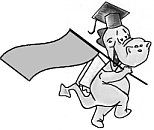 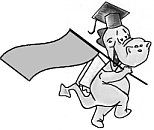                                                     Załącznik do Uchwały Nr16 /2017Rady Pedagogicznej PM89   Znak:PM89.0121.1.2017                                          z dnia 28 listopada 2017r.                                           w sprawie zatwierdzenia Statutu Przedszkola Nr 89 w Łodzi S T A T U T PRZEDSZKOLA  MIEJSKIEGONR  89W  ŁODZIul. Ciołkowskiego 7a   Łódź , dnia.28.11.2017rPodstawa prawna :1. Ustawa z dnia 14 grudnia 2016 r. PRAWO OŚWIATOWE(Dz.U.z 2017 r. poz. 59),2.  Ustawa z dnia 14 grudnia 2016 r. PRZEPISY WPROWADZAJĄCE USTAWĘ      PRAWO OŚWIATOWE (Dz. U. z 2017 r. poz. 60),3. Ustawa z dnia 7 września 1991 r.o systemie oświaty(Dz.U.z 2016 r. poz. 1943),4.Ustawa z dnia 26 stycznia 1982r. Karta Nauczyciela (Dz. U. z 2016 r. poz. 1379)5. ROZPORZĄDZENIE MEN  w sprawie szczegółowej organizacji publicznych szkół i przedszkoli – z dnia 17 marca 2017r. (Dz. U. z 2017r., poz. 649)Spis treści:Rozdział 1. Postanowienia ogólne					s.3Rozdział 2. Cele i zadania Przedszkola				s.4Rozdział 3. Opieka nad dziećmi					         s.10Rozdział 4. Formy współdziałania z rodzicami			s.13Rozdział 5.Organy Przedszkola					         s.15Rozdział 6. Organizacja pracy Przedszkola			         s.21 Rozdział 7. Zasady odpłatności za pobyt i wyżywienie dzieci w                        Przedszkolu 	                                                     s.24 Rozdział 8. Pracownicy Przedszkola 	                                   s.26 
Rozdział 9. Prawa i obowiązki dzieci				         s.35
Rozdział 10. Ceremoniał przedszkolny				 s.36
Rozdział 11. Postanowienia końcowe			                  s.38Rozdział 1Postanowienia ogólne                                                          § 1. Ilekroć w dalszych przepisach jest mowa bez bliższego określenia:Przedszkolu – należy przez to rozumieć Przedszkole Nr89  w Łodzi;Statucie – należy przez to rozumieć Statut Przedszkola Nr 89 w ŁodziDyrektorze – należy przez to rozumieć Dyrektora Przedszkola Nr 89 w ŁodziRadzie Pedagogicznej- należy przez to rozumieć Radę Pedagogiczną Przedszkola Nr 89 w Łodzi;Radzie Rodziców- - należy przez to rozumieć Radę Rodziców działającą w Przedszkolu Nr 89 w Łodziwychowankach – należy przez to rozumieć wychowanków Przedszkola Nr 89 w Łodzirodzicach – należy przez to rozumieć rodziców i prawnych opiekunów dziecka;opiekun oddziału – należy przez to rozumieć nauczyciela, którego szczególnej opiece powierzono jeden  z oddziałów w Przedszkolu  Nr89  w Łodzi;organie prowadzącym – należy przez to rozumieć Gminę Łódź organie sprawującemu nadzór pedagogiczny – należy przez to rozumieć  Łódzkiego Kuratora Oświatyustawie – należy przez to rozumieć ustawę z dnia 14 grudnia 2016r. Prawo oświatowe (Dz.U. z 2017r. poz.59);ustawie o systemie oświaty - należy przez to rozumieć ustawę z dnia 7 września 1991r. o systemie oświaty ( Dz.U. z 2016r. poz.1943 z późn.zm.).                                                      § 2. Przedszkole Miejskie  Nr 89 w Łodzi jest przedszkolem publicznym.1) prowadzi bezpłatne nauczanie i wychowanie w zakresie realizacji podstawy programowej wychowania przedszkolnego;2) przeprowadza rekrutację wychowanków w oparciu o zasadę powszechnej dostępności;3) zatrudnia nauczycieli posiadających kwalifikacje określone w odrębnych przepisach;4) realizuje programy wychowania przedszkolnego uwzględniające podstawę wychowania przedszkolnego.Siedziba Przedszkola znajduje się w Łodzi przy ul. Ciołkowskiego 7a.Organem prowadzącym Przedszkole jest Miasto Łódź – Wydział Edukacji UMŁ. Nadzór pedagogiczny nad przedszkolem sprawuje Łódzki Kurator Oświaty.Na pieczęciach i stemplach używana jest nazwa przedszkola w pełnym brzmieniu, adres, numer telefonu oraz nr identyfikacyjny REGON i NIPPRZEDSZKOLE MIEJSKIE Nr 8993-510 Łódźul. Ciołkowskiego 7aTel./fax42/ 643-42-16REGON 000220813 NIP 729-25-88-787Przedszkolu, na wniosek Rady Pedagogicznej lub wspólny wniosek Rady Pedagogicznej i Rady Rodziców, może być nadane przez organ założycielski – imię osoby (osób), instytucji lub organizacji.Przedszkole może legitymować się własnym logo.Przedszkole jest jednostką budżetową.Rozdział 2Cele i zadania Przedszkola §31.Celem wychowania przedszkolnego jest wsparcie całościowego rozwoju dziecka realizowane przez proces opieki, wychowania i nauczania umożliwiający dziecku odkrywanie własnych możliwości, sensu działania, gromadzenie doświadczeń na drodze prowadzącej do prawdy, dobra i piękna oraz osiągnięcie dojrzałości   do podjęcia nauki na pierwszym etapie edukacji.                                                              §41.Do zadań przedszkola należy:   1) wspieranie wielokierunkowej aktywności dziecka poprzez organizację warunków sprzyjających nabywaniu doświadczeń w fizycznym, emocjonalnym, społecznym   i poznawczym obszarze jego rozwoju;2) tworzenie warunków umożliwiających dzieciom swobodny rozwój, zabawę                   i odpoczynek w poczuciu bezpieczeństwa;3) wspieranie aktywności dziecka podnoszącej poziom integracji sensorycznej                      i umiejętność korzystania z rozwijających się procesów poznawczych;4) zapewnienie prawidłowej organizacji warunków sprzyjających nabywaniu przez dzieci doświadczeń, które umożliwią im ciągłość procesów adaptacji oraz pomoc dzieciom rozwijającym się w sposób nieharmonijny, wolniejszy lub przyspieszony;5) wspieranie samodzielnej ,dziecięcej eksploracji świata, dobór treści adekwatnych do poziomu rozwoju dziecka, jego możliwości percepcyjnych, wyobrażeń i rozumowania z poszanowaniem indywidualnych potrzeb i zainteresowań;6) wzmacnianie poczucia wartości, indywidualności dziecka oraz potrzeby tworzenia relacji osobowych i uczestnictwa w grupie;7) tworzenie sytuacji sprzyjających rozwojowi nawyków i zachowań prowadzących do samodzielności, dbania o zdrowie, sprawność ruchową i bezpieczeństwo, w tym bezpieczeństwo w ruchu drogowym;8) przygotowanie do rozumienia emocji, uczuć własnych i innych ludzi, realizowane m.in. z wykorzystaniem naturalnych sytuacji pojawiających się w przedszkolu oraz sytuacji zadaniowych, uwzględniających treści adekwatne do intelektualnych możliwości i oczekiwań rozwojowych dzieci;9) tworzenie sytuacji edukacyjnych budujących wrażliwość dziecka, w tym wrażliwość estetyczną, w odniesieniu do wielu sfer aktywności człowieka: mowy, zachowania, ruchu, środowiska, ubioru, muzyki, tańca, śpiewu, teatru, plastyki;10) tworzenie warunków pozwalających na bezpieczną, samodzielną eksplorację otaczającej dziecko przyrody, stymulujących rozwój wrażliwości i umożliwiających poznanie wartości oraz norm odnoszących się do środowiska przyrodniczego, adekwatnych do etapu rozwoju dziecka;11) tworzenie warunków umożliwiających bezpieczną, samodzielną eksplorację elementów techniki w otoczeniu, konstruowania, majsterkowania, planowania                    i podejmowania intencjonalnego działania, prezentowania wytworów swojej pracy;12) współdziałanie z rodzicami, różnymi środowiskami, organizacjami i instytucjami, uznanymi przez rodziców za źródło istotnych wartości, na rzecz tworzenia warunków umożliwiających rozwój tożsamości dziecka;13) kreowanie, wspólne z wymienionymi podmiotami, sytuacji prowadzących do poznania przez dziecko wartości i norm społecznych, których źródłem jest rodzina, grupa w przedszkolu, inne dorosłe osoby, w tym osoby starsze, oraz rozwijania zachowań wynikających z wartości możliwych do zrozumienia na tym etapie rozwoju;14) systematyczne uzupełnianie, za zgodą rodziców, realizowanych treści wychowawczych o nowe zagadnienia, wynikające z pojawienia się w otoczeniu dziecka zmian i zjawisk istotnych dla jego bezpieczeństwa i harmonijnego rozwoju;15) systematyczne wspieranie rozwoju mechanizmów uczenia się dziecka, prowadzące do osiągnięcia przez nie poziomu umożliwiającego podjęcie nauki w szkole;16) organizowanie zajęć- zgodnie z potrzebami - umożliwiających dziecku poznawanie kultury i języka mniejszości narodowej lub etnicznej lub języka regionalnego;17) tworzenie sytuacji edukacyjnych sprzyjających budowaniu zainteresowania dziecka językiem obcym nowożytnym, chęci poznawania innych kultur;                                             § 5.1.Przedszkole realizuje cele i zadania określone w ustawie, oraz aktach wykonawczych wydanych na ich podstawie, koncentrując się na:wspomaganiu indywidualnego rozwoju dziecka, udzielanie dzieciom pomocy              psychiczno-pedagogicznej;umożliwianiu dzieciom podtrzymania tożsamości narodowej, etnicznej       językowej  i religijnej;3) sprawowaniu opieki  nad  dziećmi  odpowiednio  do  ich potrzeb  oraz           możliwości Przedszkola,      4 )organizowaniu opieki nad dziećmi  niepełnosprawnymi, jeżeli takie zostaną            zakwalifikowane do przedszkola. w  atmosferze akceptacji   i bezpieczeństwa;5) współdziałaniu z rodziną poprzez wspomaganie rodziny w wychowaniu dzieci 
i przygotowaniu ich do nauki szkolnej.     6) zapewnianiu warunków do rozwoju zainteresowań i uzdolnień dzieci, poprzez                 organizowanie dodatkowych zajęć poza godzinami pensum nauczyciela, w               ramach 40 godzinnego wymiaru pracy nauczyciela;    7) upowszechnianiu wśród dzieci wiedzy o zdrowiu i  bezpieczeństwie;    8) kształtowaniu właściwych  postaw wobec zagrożeń i sytuacji nadzwyczajnych;    9) zapewnianiu dzieciom bezpiecznych i higienicznych warunków nauki,              wychowania i opieki.                                                   § 6.1.	Praca opiekuńczo - wychowawcza i dydaktyczna w przedszkolu prowadzona jest w oparciu o obowiązującą podstawę wychowania przedszkolnego, zgodnie z przyjętymi programami wychowania przedszkolnego dla poszczególnych grup..                                                      § 7.1.  Przedszkole wspomaga indywidualny rozwój dziecka poprzez:1)	rozpoznawanie możliwości psychofizycznych oraz indywidualnych potrzeb rozwojowych i edukacyjnych wychowanków poprzez obserwację zakończoną analizą     i oceną gotowości dziecka do podjęcia nauki w szkole 2)	dostosowanie treści, metod i organizacji nauczania do możliwości psychofizycznych dzieci;3)	zapewnianie bezpiecznych i higienicznych warunków pobytu dzieci w przedszkolu oraz zapewnianie bezpieczeństwa na zajęciach organizowanych przez przedszkole 4)	wykorzystywanie wrodzonego potencjału dziecka i jego inicjatywy, naturalnych potrzeb  i zainteresowań;5)	prowokowanie pytań i dostarczanie odpowiedzi;6)	wspieranie samodzielnych działań poprzez możliwość dokonywania wyborów, przeżywanie pozytywnych efektów tych działań;7)	zapewnienie dziecku miejsca, czasu umożliwiających spontaniczną zabawę;8)	pomoc w budowaniu własnego ja i zaspakajaniu poczucia bezpieczeństwa;9)	współdziałanie ze środowiskiem społeczno-kulturowym m.in. policją, stowarzyszeniami, parafią, rodzicami w celu kształtowania środowiska wychowawczego w przedszkolu;10 ) edukację dziecka w kontaktach ze środowiskiem społeczno- kulturowym i  przyrodniczym,11)	 promowanie zdrowego stylu życia, kształtowanie nawyków i postaw;12)	 kształtowanie czynnej postawy dziecka wobec siebie, innych i otaczającego świata;13)	 przyzwyczajanie dziecka do dokładnego i rzetelnego wywiązywania się 
      z podjętych działań,14) podejmowanie działań opartych na obserwowaniu, odkrywaniu i eksperymentowaniu15)  prowadzenie działalności diagnostycznej, dotyczącej rozwoju wychowanka,16)budzenie wrażliwości emocjonalnej i świadomości moralnej oraz wzmacnianie więzi uczuciowej z rodziną poprzez rozpoznawanie, wyrażanie własnych uczuć, konstruktywne rozpoznawanie trudności, uczenie się negocjowania, przepraszania i przebaczania;17)	 tworzenie podstaw do nauki w szkole i umiejętności pokonywania wszelkich         barier,18)organizowanie pomocy psychologiczno-pedagogicznej wychowankom, rodzicom  i nauczycielom stosownie do potrzeb i zgodnie z odrębnymi przepisami19) organizowanie opieki nad dziećmi niepełnosprawnymi, które posiadają      orzeczenie z  poradni psychologiczno-pedagogicznej oraz  stwarzanie  warunków technicznych spełniających wymogi wobec dziecka z niepełnosprawnością,                                                    § 8.1. Zadania przedszkola są realizowane poprzez różnorodne  formy, metody i techniki  pracy/ w tym innowacyjne / takie jak:różnorodnego rodzaju zabawy;gry dydaktyczne;kontakty  indywidualne nauczyciela z dzieckiem w różnych sytuacjach;spacery i wycieczki;czynności samoobsługowe dzieci;zadania związane z doświadczaniem i eksperymentowaniem;uroczystości przedszkolne i zewnętrzne;sytuacje edukacyjno-wychowawcze organizowane przez nauczyciela z małym zespołem i z grupą.                                          § 9.1.Umożliwianie dziecku budowania tożsamości narodowej, etnicznej , religijnej i językowej przedszkole     realizuje poprzez:1) organizowanie zajęć religii na wniosek rodziców; 2) kształtowanie u dziecka więzi z własnym miastem i krajem;3) wychowanie dziecka na osobę aktywnie zaangażowaną w rozwój  społeczno-gospodarczy swojego regionu;4) kreowanie dziecka na człowieka rozumiejącego innych, szanującego   odrębność rasową, narodowościową i religijną; 5) organizowanie wspólnego świętowania z udziałem dzieci i rodziców, a także członków rodzin w uroczystościach przedszkolnych takich jak : Dzień przedszkolaka, „Kolorowe Bale´, „Dzień Misia” „Jasełka”, „Dzień Babci i Dziadka”, „Bal Karnawałowy”, „Dzień Matki i Ojca”, „Dzień Dziecka”, „Dzień Rodziny”, „Zakończenie roku przedszkolnego” oraz  uroczystościach grupowych : „Andrzejkowe wróżby”, „ Mikołajki”, „ Topienie Marzanny”, „Wielkanocne obyczaje” ..                                          §10. 1.  Przedszkole wobec rodziców pełni funkcję wspomagającą i doradczą:pomaga w rozpoznawaniu możliwości i potrzeb rozwojowych dziecka oraz podjęciu wczesnej interwencji specjalistycznej;informuje na bieżąco o postępach dziecka, uzgadnia wspólnie z rodzicami kierunki i zakres działań podejmowanych w przedszkolu;wspiera rodziców w rozwiązywaniu problemów wychowawczych i rozwija ich umiejętności wychowawcze;udziela rodzicom pomocy psychologiczno- pedagogicznej w formie porad, konsultacji, warsztatów   i szkoleń.                                          § 11.1.  Przedszkole organizuje i udziela dzieciom pomocy psychologiczno- pedagogicznej.2.  Potrzeba objęcia dziecka pomocą psychologiczno- pedagogiczną w przedszkolu wynika   w szczególności :z niepełnosprawności;z niedostosowania społecznegoz zagrożenia niedostosowaniem społecznym;z zaburzeń zachowania lub emocji;ze szczególnych uzdolnień;ze specyficznych trudności w uczeniu się;z deficytów kompetencji i zaburzeń sprawności językowych;z choroby przewlekłej;z sytuacji kryzysowych lub traumatycznych;z niepowodzeń edukacyjnych;z zaniedbań środowiskowych związanych z sytuacją bytową dziecka i jego rodziny,  sposobem spędzania czasu wolnego i kontaktami  środowiskowymi;z trudności adaptacyjnych związanych z różnicami kulturowymi lub ze zmianą środowiska edukacyjnego, w tym związanych z wcześniejszym kształceniem za granicą.3.  Pomoc psychologiczno- pedagogiczna w przedszkolu jest udzielana z inicjatywy:dzieckarodziców dziecka;dyrektora przedszkola;nauczyciela lub specjalisty prowadzącego zajęcia z dzieckiem; poradni;                                                                                                                                                                                                                                                                                                                                                                                                                                                                                                                                              pielęgniarki środowiskowejpomocy nauczyciela;asystenta nauczyciela; asystenta rodziny romskiejpracownika socjalnego;asystenta rodziny;kuratora sądowego;organizacji pozarządowej, innej instytucji lub podmiotu działających na rzecz rodziny,   dzieci i młodzieży.4. W przedszkolu pomoc psychologiczno- pedagogiczna jest udzielana w trakcie bieżącej pracy z dzieckiem oraz przez zintegrowane działanie nauczycieli i specjalistów, a także w formie:zajęć rozwijających uzdolnienia;zajęć specjalistycznych; zindywidualizowanej ścieżki realizacji obowiązkowego rocznego przygotowania przedszkolnego;porad i konsultacji.5.  Korzystanie z pomocy psychologiczno- pedagogicznej w przedszkolu jest dobrowolne        i bezpłatne.6.  Pomoc psychologiczno- pedagogiczną organizuje dyrektor przedszkola.7.Pomocy psychologiczno-pedagogicznej w przedszkolu, udzielają dzieciom nauczyciele, wychowawcy grup wychowawczych oraz specjaliści wykonujący w przedszkolu zadania z zakresu pomocy psychologiczno-pedagogicznej, w szczególności psycholodzy, pedagodzy, logopedzi  zwani dalej „specjalistami”.8.  Pomoc psychologiczno-pedagogiczna jest organizowana i udzielana we współpracy z: rodzicami dzieci; poradniami psychologiczno-pedagogicznymi, w tym poradniami specjalistycznymi ;placówkami doskonalenia nauczycieli; innymi przedszkolami, szkołami i placówkami; organizacjami pozarządowymi oraz innymi instytucjami działającymi na rzecz rodziny, dzieci i młodzieży.9. Dyrektor przedszkola wraz z nauczycielami i specjalistą, po rozpoznaniu indywidualnych potrzeb rozwojowych i edukacyjnych oraz możliwości psychofizycznych dzieci, w tym dzieci szczególnie uzdolnionych oraz rozpoznania zainteresowań i uzdolnień dzieci, w tym wychowanków szczególnie uzdolnionych ustala1) zakres, w którym dziecko wymaga pomocy psychologiczno-pedagogicznej z uwagi na indywidualne potrzeby rozwojowe i edukacyjne oraz możliwości psychofizyczne;  2) zalecane formy, sposoby i okresy  oraz wymiar godzin, w którym poszczególne         formy pomocy będą realizowane;  3) sposoby oceny efektywności pomocy psychologiczno-pedagogicznej udzielanej             wychowankowi,   10. Corocznie nauczyciele grup, do końca października, danego roku szkolnego, po          okresie wstępnych obserwacji, zobowiązani są do rozpoznania indywidualnych,                rozwojowych, edukacyjnych, psychofizycznych potrzeb dzieci. 11. Wobec dzieci szczególnie uzdolnionych i dzieci potrzebujących pomocy,          nauczyciele, po konsultacji z rodzicami i Poradnią Psychologiczno- Pedagogiczną     (psychologiem, logopedą, pedagogiem- terapeutą) planują i  podejmują indywidualną        pracę pedagogiczną. Praca ta może przybrać formę pracy indywidualnej, 
   w małych grupach bądź innej.                                                 §12.1.	Dla dzieci, których stan zdrowia uniemożliwia lub znacznie utrudnia uczęszczanie  do przedszkola organizuje się indywidualne obowiązkowe roczne przygotowanie przedszkolne.2.	Indywidualne przygotowanie przedszkolne organizuje się na czas określony wskazany w orzeczeniu o potrzebie indywidualnego obowiązkowego przygotowania przedszkolnego, w sposób zapewniający wykonanie zaleceń określonych w orzeczeniu.3.	Dyrektor przedszkola ustala, w uzgodnieniu z organem prowadzącym, zakres i czas prowadzenia zajęć. Dyrektor zasięga opinii rodziców w zakresie czasu prowadzenia zajęć.                                           § 13.1. Przedszkole przygotowuje dzieci do podjęcia nauki w szkole, organizując i realizując program edukacji przedszkolnej umożliwiający osiągnięcie dojrzałości szkolnej w aspekcie rozwoju fizycznego, emocjonalnego, poznawczego i społecznego.                                Rozdział 3                            Opieka nad dziećmi                                          § 14.1. Przedszkole sprawuje bezpośrednią i stałą opiekę nad dziećmi w czasie pobytu w
 przedszkolu oraz w trakcie zajęć poza terenem przedszkola dostosowując metody
 i sposoby oddziaływań do wieku dziecka i jego możliwości rozwojowych, potrzeb środowiskowych z uwzględnieniem istniejących warunków lokalowych.2.  Sprawowanie opieki nad dzieckiem w Przedszkolu odbywa się poprzez:   1)poznanie i przestrzeganie przez dzieci zasad bezpieczeństwa na terenie  Przedszkola  i poza nim; z uwzględnieniem elementarnych zasad bezpieczeństwa poruszania się po drogach   publicznych;  2)wyrabianie u dzieci właściwych nawyków związanych z ochroną zdrowia, higieną osobistą i kulturą zachowania na co dzień;  3)poznawanie i przestrzeganie przez dzieci zasad ochrony przyrody i kształtowanie  postaw proekologicznych wobec środowiska, w którym żyjemy;  4)wdrażanie do samoobsługi, rozwijanie samodzielności w myśleniu i działaniu, uczenie samokontroli;  5) rozwijanie ekspresji i sprawności ruchowej poprzez zabawy i ćwiczenia ruchowe organizowane na świeżym powietrzu i w pomieszczeniach Przedszkola;  6)umożliwienie dzieciom wyjścia na świeże powietrze, zgodnie z warunkami i sposobami realizacji zawartymi w podstawie programowej wychowania przedszkolnego;  7)przyprowadzanie i odbieranie dzieci z Przedszkola przez rodziców (opiekunów prawnych) lub upoważnioną przez nich osobę zapewniającą dziecku pełne bezpieczeństwo.                                               § 15.1.  Przy przyprowadzaniu dzieci do Przedszkola stosuje się następujące zasady:opiekę nad dzieckiem w drodze do Przedszkola i z powrotem sprawują rodzice (opiekunowie prawni) lub osoby przez nich upoważnione na piśmie, zapewniające dziecku pełne bezpieczeństwo;rodzice składają pisemne upoważnienie, które powinno być dostarczone nauczycielowi prowadzącemu oddział na początku roku przedszkolnego, bądź w trakcie roku, gdy dziecko zostaje zapisane do przedszkola oraz zawsze wtedy kiedy zaistnieje taka potrzeba ze strony rodziców;rodzice (prawni opiekunowie) składający upoważnienie do odbioru dziecka przez wskazaną osobę ponoszą pełną odpowiedzialność za bezpieczeństwo dziecka;rodzice dziecka zobowiązani są do przyprowadzania dziecka w godzinach ustalonych przez Przedszkole;rodzice  są zobowiązani wprowadzić dziecko do budynku przedszkolnego, przygotowują  dziecko w szatni do pobytu w Przedszkolu, a następnie przekazują je pod opiekę nauczyciela w sali przedszkolnej;pracownicy Przedszkola nie ponoszą odpowiedzialności za bezpieczeństwo dziecka pozostawionego poza terenem Przedszkola, tj. przed budynkiem bądź doprowadzonego do drzwi wejściowych do przedszkola i nie zamonitowaniu osobie pełniącej dyżur o potrzebie  pomocy w rozebraniu i przekazaniu dziecka nauczycielowi ; do Przedszkola przyprowadzane są dzieci zdrowe, bez objawów chorobowych:nie przyjmuje się dzieci z objawami chorobowymi (silny katar, uciążliwy kaszel, ból brzucha, wymioty, podwyższona temperatura lub inne niepokojące objawy);stan zdrowia dziecka przyprowadzanego do Przedszkola nie może zagrażać bezpieczeństwu fizycznemu dziecka oraz innym osobom przebywającym w jego otoczeniu;niedopuszczalne jest zaopatrzenie dziecka przyprowadzonego do przedszkola w jakiekolwiek leki i nie zgłoszenie tego faktu nauczycielowi bądź pracownikowi pełniącemu dyżurw przypadku zaobserwowania objawów chorobowych nauczyciel podejmuje kontakt z rodzicami w celu odebrania dziecka z Przedszkola;powiadomieni Rodzice są zobowiązani do niezwłocznego odebrania dziecka z Przedszkola.w szczególnie uzasadnionych przypadkach (choroby przewlekłe) na pisemny wniosek rodziców (opiekunów prawnych) mogą być dziecku podawane leki.w przypadku zaistnienia sytuacji, o której mowa w pkt. 8), rodzice zobowiązani są do przedstawienia zaświadczenia lekarskiego określającego nazwę leku, dawkę, częstotliwość podawania oraz  okres leczenia. W Przedszkolu nie wykonuje się żadnych zabiegów lekarskich, poza udzieleniem pomocy  w nagłych wypadkach, w przypadku stwierdzenia zagrożenia życia i zdrowia dziecka, Przedszkole wzywa pogotowie ratunkowe i powiadamia rodziców. Do czasu przybycia rodziców  dziecko przebywa pod opieką lekarza pogotowia i pracownika Przedszkola (nauczyciel lub Dyrektor).                                               § 16.1. Rodzice dziecka są zobowiązani do odbierania dziecka w godzinach ustalonych przez Przedszkole zgodnie z arkuszem organizacji na dany rok szkolny.2. Osoba odbierająca dziecko z przedszkola nie może być pod wpływem alkoholu, bądź  w stanie wskazującym na spożycie środków odurzających itp. w przeciwnym razie, takiej osobie dziecko nie  zostanie wydane.3. W przypadku, gdy dziecko nie zostanie odebrane z przedszkola w godzinach jego pracy, opiekę nad nim aż do czasu pojawienia się rodzica lub osoby upoważnionej do odbioru sprawuje nauczyciel.4. W przypadku nie pojawienia się rodzica lub osoby upoważnionej do odbioru dziecka do godziny zamknięcia przedszkola, nauczyciel kontaktuje się telefonicznie z rodzicem dziecka. Jeżeli jednak nauczycielowi nie uda się skontaktować z rodziną dziecka, woźna pełniąca dyżur do godziny 17.00 udaje się pod podany w karcie zapisu adres zamieszkania dziecka, jeśli znajduje się on w pobliżu przedszkola.5. Nauczyciel i woźna zostają z nieodebranym przez rodzica  dzieckiem maksymalnie przez godzinę zegarową od zamknięcia Przedszkola. Po tej godzinie nauczyciel zawiadamia policję, która podejmuje dalsze kroki.6. Życzenie rodziców dotyczące nieodbierania dziecka przez jednego z rodziców musi być poświadczone przez prawomocny wyrok lub orzeczenie sądowe.                                                            § 17.1. Każdy rodzic (prawny opiekun) ma prawo skorzystać z dobrowolnego ubezpieczenia        swojego dziecka od następstw nieszczęśliwych wypadków, a przedszkole stwarza taką     możliwość poprzez zaprezentowanie ofert różnych ubezpieczycieli na zebraniu   rozpoczynającym rok szkolny. Decyzję o wyborze ubezpieczyciela podejmują rodzice.   Dziecko może być objęte indywidualnym ubezpieczeniem ,  które rodzice zgłaszają   nauczycielowi w grupie.                                                           § 18.1.  Przedszkole zapewnia bezpieczeństwo dziecku poprzez:zatrudnienie przez dyrektora, w grupie dzieci najmłodszych, pomocy nauczyciela, która  to pomoc pomaga nauczycielowi w sprawowaniu opieki nad najmłodszymi dziećmi;czuwanie nad bezpieczeństwem dzieci przez nauczyciela w czasie pełnienia swoich obowiązków  w:  a)  	budynku Przedszkola;   b)  	ogrodzie przedszkolnym;   c)  	podczas spacerów, wycieczek poza teren przedszkola.    3) Sprawdzanie terenu i sprzętu, przez  nauczyciela      przed przystąpieniem do          zajęć     4) Obowiązek zgłaszania ewentualnego zagrożenia bezpieczeństwa dyrektorowi          Przedszkola przez pracowników   5) Omawianie i ćwiczenie zasad bezpiecznego pobytu w przedszkolu , w tym                  przeprowadzanie próbnych  ewakuacji nie rzadziej niż raz w roku szkolnym.2.  W czasie spacerów i wycieczek poza teren przedszkola obowiązują następujące zasady:dzieci 3-4 letnie wymagają opieki 1 osoby dorosłej na 10 dzieci;dzieci 5-6 letnie wymagają opieki 1 osoby dorosłej na 15 dzieci;przy korzystaniu ze środków lokomocji wymagana jest opieka 1 osoby dorosłej na 10  dzieci (bez względu na wiek dzieci).3.  Przed każdą wycieczką nauczyciel-kierownik wycieczki obowiązany jest do wypełnienia  „Karty wycieczki” i przedłożenia jej do wiedzy i akceptacji dyrektorowi.4.  W czasie zajęć dodatkowych, poza podstawą programową , opłacanych przez rodziców odpowiedzialność za dziecko ponosi osoba prowadząca zajęcia, której dziecko zostało powierzone.5. W przypadku choroby zakaźnej dziecka, rodzice są zobowiązani do natychmiastowego   powiadomienia dyrektora przedszkola, który powiadamia służbę sanitarno-  epidemiologiczną, a na jej wniosek pozostałych rodziców.                                                          § 19.1. Dyrektor Przedszkola powierza każdy oddział opiece jednego lub dwóch nauczycieli, zależnie od czasu pracy oddziału, uwzględnionego w arkuszu organizacyjnym pracy przedszkola. 2. Dyrektor zapewnia zachowanie ciągłości pracy wychowawczej przez cały okres funkcjonowania grupy tj. nauczyciel wychowawca prowadzi  dzieci od 3 do 6-7 roku życia.  3.Dopuszcza się możliwość przeniesienia dziecka, na pisemny ,uzasadniony wniosek rodzica, do innego oddziału jeżeli jest w nim mniej niż 25 dzieci.  4.Dopuszcza się też możliwość zmiany nauczyciela w oddziale wynikającą z przyczyn organizacyjnych bądź losowych ale zawsze brany jest pod uwagę czynnik najważniejszy - dobro dzieci i zapewnienie sprawnego funkcjonowania przedszkola.                                           Rozdział 4                            Formy współdziałania z rodzicami                                              § 20.1.Nauczyciele współpracują z rodzicami (prawnymi opiekunami) w sprawach wychowania i nauczania dzieci z uwzględnieniem prawa rodziców do:1).znajomości zadań wynikających w szczególności z programu wychowania przedszkolnego realizowanego w danym oddziale,2)uzyskiwania rzetelnej informacji dotyczącej dziecka, jego zachowania i rozwoju (udziela dyrektor i nauczyciel),3)wymiany informacji i dyskusji na tematy związane z wychowaniem i nauczaniem dzieci,4)poznania stanu gotowości swojego dziecka do podjęcia nauki w szkole podstawowej, aby mogli je w osiąganiu tej gotowości, odpowiednio do potrzeb wspomagać,2.Podstawą dobrej współpracy przedszkola z rodzicami (prawnymi opiekunami) jest dostrzeżenie w nich przyjaciół i współpartnerów w wychowaniu dziecka.3.Współpraca z rodzicami oparta jest na:1)przekazywaniu rodzicom zapisującym dziecko do przedszkola informacji o Przedszkolu w formie ofert edukacyjnych , ulotek , strony internetowej, ustnych informacjach przekazywanych rodzicom., organizowaniu zebrań wstępnych informacyjnych (w miesiącu czerwcu) – dla rodziców dzieci  nowoprzyjętych do przedszkola na następny rok szkolny,2)prawie do uczestnictwa rodziców z dziećmi przyjętymi do przedszkola na następny rok szkolny, w zajęciach organizowanych w godzinach przedpołudniowych i popołudniowych, do końca czerwca danego roku szkolnego w przedszkolu,3) informowaniu rodziców o sprawach bieżących w formie ustnej i poprzez wywieszanie różnych źródeł informacji na tablicy ogłoszeń,4)możliwości pozostawania jednego rodzica z dzieckiem w przedszkolu, w miesiącu wrześniu, w okresie adaptacyjnym5)organizowaniu walnych zebrań przynajmniej 1x w roku i spotkań w poszczególnych grupach z nauczycielami 2-3x w roku,6)umożliwianiu  przyprowadzania dziecka do Przedszkola , w wyjątkowych sytuacjach wynikających ze spraw rodzinnych lub zdrowotnych , w późniejszych godzinach, po wcześniejszym zawiadomieniu Przedszkola,7)stworzeniu możliwości uczestniczenia w zajęciach otwartych organizowanych dla rodziców i dzieci,   8) przekazywaniu bieżącej informacji udzielanej przez nauczycieli dotyczącej dziecka, jego zachowania i rozwoju,9)udziale rodziców i członków rodzin w uroczystościach i imprezach przedszkolnych,10)udziale rodziców w zajęciach dodatkowych organizowanych w przedszkolu – otwartych, pokazowych prowadzonych przez lektora, specjalistów i instruktorów,11)możliwości przekazania uwag i opinii dotyczących pracy Przedszkola poprzez „Skrzynkę uwag i wniosków”,12)wyrażaniu swojej opinii w ankietach kierowanych do rodziców,4.Do podstawowych obowiązków rodziców należy:1)przestrzeganie niniejszego statutu,2)zaopatrzenie dziecka w niezbędne przedmioty, przybory i pomoce,3)respektowanie uchwał Rady Pedagogicznej,4)poznawanie zadań wychowawczych i kształcących realizowanych w przedszkolu i ich kontynuowanie w domu rodzinnym5)poznawanie zadań zawartych w  podstawie programowej wychowania przedszkolnego i włączanie się w działania wspierające osiągnięcia dzieci i łagodzenie trudności, na jakie natrafiają,6)przyprowadzanie i odbieranie dziecka z Przedszkola osobiście bądź przez upoważnione na piśmie osoby,7) terminowe uiszczanie odpłatności za pobyt dziecka w Przedszkolu,8)informowanie o przyczynach nieobecności dziecka w Przedszkolu, niezwłoczne zawiadamianie o zatruciach pokarmowych i chorobach zakaźnych,9)regularne przyprowadzanie dziecka na zajęcia do Przedszkola realizujące obowiązek przygotowania przedszkolnego,10)poznanie stanu gotowości swojego dziecka do podjęcia nauki w szkole podstawowej, oraz wspomaganie dziecka w osiąganiu tej gotowości, odpowiednio do jego potrzeb,11) przyprowadzanie dziecka do przedszkola w stanie zdrowia umożliwiającym jemu i pozostałym dzieciom przebywanie w higienicznych i bezpiecznych warunkach.                                                          § 21.1.  Zakres zadań Przedszkola związanych ze współdziałaniem z rodzicami w sprawach wychowania i nauczania dzieci obejmuje:uzgadnianie celów oraz sposobów współpracy nauczycieli i rodziców;rozpoznanie i ustalenie potrzeb rozwojowych dziecka;zapewnienie  indywidualnej opieki każdemu wychowankowi poprzez dostosowanie metod i sposobów oddziaływań odpowiednio do jego wieku, możliwości rozwojowych oraz potrzeb środowiska;ustalenie wspólnie uzgodnionych  form oddziaływań wychowawczych; udzielanie rodzicom pomocy w rozwiązywaniu problemów wychowawczych;przekazywanie informacji dotyczących dziecka, jego zachowania i rozwoju;  opracowanie harmonogramu całorocznych spotkań nauczycieli oddziału w porozumieniu z rodzicami; angażowanie rodziców w działalność Przedszkola.2.Wspomaganie rodziny w wychowaniu dziecka przedszkole realizuje poprzez:kontakty indywidualne (nauczyciele każdego z oddziałów przynajmniej raz w miesiącu organizują kontakty indywidualne (konsultacje dla rodziców) i zbiorowe (zebrania z rodzicami organizowane są przynajmniej 2-3 x razy w roku);korzystanie z  przedszkolnej biblioteki pedagogicznej;organizowanie spotkań z psychologiem i innymi specjalistami;udział w zajęciach otwartych, warsztatach, prelekcjach, szkoleniach;organizację  wycieczek, festynów;organizację spotkań adaptacyjnych,prowadzenie kącika dla rodziców, strony internetowej;organizację dni otwartych;zajęcia integracyjne dla dzieci i rodziców;warsztaty dla rodziców z udziałem dzieci;pogadanki w zakresie zagadnień interesujących rodziców, rozwiązywania problemów wychowawczych; kontakty indywidualne;zajęcia otwarte dla rodziców;spotkania okolicznościowe z okazji uroczystości przedszkolnychzapoznawanie rodziców z ofertą poradni psychologiczno-pedagogicznej. .                                             Rozdział 5                                   Organy przedszkola                                                     § 22.1.  Organami Przedszkola są:Dyrektor Przedszkola;Rada Pedagogiczna;Rada Rodziców;                                                    § 23.1.  Dyrektor Przedszkola w szczególności:kieruje działalnością przedszkola i reprezentuje ją na zewnątrz;sprawuje nadzór pedagogiczny w ramach którego między innymi ;a) inspiruje i wspomaga nauczycieli w spełnianiu przez nich wymagań 
  w zakresie wysokiej jakości pracy Przedszkola oraz podejmowaniu nowatorstwa   pedagogicznego,b) dokonuje oceny pracy nauczycieli oraz gromadzi informacje niezbędne 
      do planowania doskonalenia zawodowego nauczycieli.c) zatwierdza plan rozwoju zawodowego nauczycieli,d) zapewnia prawidłowy przebieg stażu  nauczycielom,  ubiegającym się 
o kolejne stopnie awansu zawodowego (przydziela opiekuna stażu nauczycielowi stażyście i kontraktowemu),e) powołuje komisję kwalifikacyjną dla nauczyciela ubiegającego się o stopień nauczyciela kontraktowego oraz pełni funkcję przewodniczącego komisji,f) uczestniczy w pracach komisji egzaminacyjnej i kwalifikacyjnej, powołanych w celu nadania stopnia awansu nauczycielowi kontraktowemu na mianowanego i nauczycielowi mianowanemu na nauczyciela dyplomowanego,               g) nadaje stopień awansu zawodowego nauczycielowi stażyście na             nauczyciela kontraktowego,wspomaga rozwój  zawodowy nauczycieli w szczególności przez         organizowanie szkoleń, narad, konferencji oraz systematyczną współpracę z             placówkami doskonalenia nauczycieli;we współdziałaniu z Radą Pedagogiczną opracowuje i wdraża w życie wewnątrzprzedszkolny  system zapewniania jakości,powiadamia  w terminie do 30 września każdego roku szkolnego Dyrektora Szkoły podstawowej w obwodzie, której mieszka dziecko w  wieku 6 lat o  spełnianiu przez nie obowiązkowego rocznego przygotowania   przedszkolnego oraz o zmianach w tym zakresie     k)      prowadzi dokumentację związaną z awansem zawodowym nauczycieli,     l)      dopuszcza do użytku w Przedszkolu zaproponowane i zaopiniowane  przez               radę pedagogiczną programy wychowania przedszkolnego     ł)  współpracuje z Radą  Pedagogiczną i Radą Rodziców w wykonywaniu zadań               nadzoru pedagogicznego;sprawuje opiekę nad dziećmi oraz stwarza warunki harmonijnego rozwoju psychofizycznego poprzez aktywne działania prozdrowotne;realizuje uchwały Rady Pedagogicznej, podjęte w ramach ich kompetencji stanowiących, z prawem  wstrzymania uchwały, jeżeli nie jest zgodna z przepisami i powiadamia o tym organ prowadzący i sprawujący nadzór pedagogiczny. Organ sprawujący nadzór pedagogiczny w porozumieniu z organem prowadzącym przedszkole uchyla uchwałę w razie stwierdzenia jej niezgodności z przepisami prawa. Rozstrzygnięcie jest ostateczne.dysponuje środkami określonymi w planie finansowym przedszkola i ponosi odpowiedzialność za ich prawidłowe wykorzystanie, organizuje administracyjną, finansową i gospodarczą obsługę przedszkola;współpracuje z CUWO w Łodzi w zakresie obsługi finansowo-księgowejwspółdziała ze szkołami wyższymi oraz zakładami kształcenia nauczycieli w organizacji praktyk pedagogicznych;dokonuje w drodze decyzji administracyjnej skreślenia z listy dzieci przyjętych do Przedszkola, z zachowaniem zasad zapisanych w statucie przedszkola;jest kierownikiem zakładu pracy dla zatrudnionych w przedszkolu nauczycieli 
i pracowników nie będących nauczycielami;zatrudnia i zwalnia nauczycieli oraz innych pracowników przedszkola; przyznaje nagrody oraz wymierza kary porządkowe nauczycielom i innym pracownikom przedszkola; występuje z wnioskami, po zasięgnięciu opinii Rady Pedagogicznej, w sprawach odznaczeń, nagród i innych wyróżnień dla nauczycieli i innych pracowników przedszkola; zapewnia funkcjonowanie adekwatnej, skutecznej i efektywnej kontroli zarządczej; odpowiada za realizację zaleceń wynikających z orzeczenia o potrzebie kształcenia  specjalnego dziecka; kieruje działalnością dydaktyczną, wychowawczą i opiekuńczą,  wykonuje inne zadania wynikające z przepisów szczególnych.2. Dyrektor Przedszkola:  1) inspiruje i wspomaga nauczycieli w spełnianiu przez nich wymagań w zakresie             jakości pracy przedszkola oraz podejmowaniu innowacji pedagogicznych;2) planuje i przeprowadza ewaluację wewnętrznej i wykorzystuje jej wyniki do doskonalenia jakości pracy przedszkola;  3) przedkłada Radzie Pedagogicznej nie rzadziej niż dwa razy w ciągu roku ogólne wnioski wynikające z nadzoru pedagogicznego;4) dba o autorytet członków Rady Pedagogicznej, ochronę praw i godności nauczyciela;5) stwarza warunki do działania w przedszkolu wolontariuszy, stowarzyszeń i organizacji, których celem statutowym jest działalność wychowawcza i opiekuńcza lub rozszerzanie i wzbogacanie form działalności wychowawczo-opiekuńczej przedszkola;6) dopuszcza do użytku programy wychowania przedszkolnego, po zaopiniowaniu   ich przez Radę Pedagogiczną i jest odpowiedzialny za uwzględnienie w zestawie programów nauczania całości podstawy programowej wychowania przedszkolnego;7) wykonuje zadania związane z zapewnieniem bezpieczeństwa dzieciom 
i nauczycielom w czasie zajęć organizowanych przez przedszkole;     a)niezwłocznie informuje komórki bhp Wydziału Edukacji UMŁ o zaistniałych           wypadkach pracy, wypadkach dzieci,     b) zapewnia właściwą ochronę ppoż  ludzi oraz mienia8) pełni funkcję przewodniczącego Rady Pedagogicznej, prowadzi i organizuje zebrania Rady Pedagogicznej.3. Dyrektor  w wykonywaniu swoich zadań współpracuje z Radą Pedagogiczną, Radą  Rodziców i rodzicami.4.  Dyrektor jest kierownikiem zakładu pracy dla pracowników zatrudnionych w przedszkolu .5. Dyrektor prowadzi zajęcia dydaktyczne w wymiarze ustalonym dla dyrektora przedszkola i współpracuje z organem prowadzącym i nadzorującym w zakresie określonym ustawą i aktami wykonawczymi do tej ustawy.6. Dyrektor organizuje wspomaganie przedszkola w zakresie realizacji zadań z zakresu pomocy psychologiczno-pedagogicznej polegające na zaplanowaniu i przeprowadzeniu działań mających na celu poprawę jakości udzielanej pomocy psychologiczno-pedagogicznej.7. Dyrektor prowadzi kontrolę wewnętrzną8.	Na czas nieobecności Dyrektora zastępuje go w pełnieniu społecznej funkcji nauczyciel wyznaczony do zastępowania dyrektora ,wyznaczony  przez dyrektora a zatwierdzony przez Radę Miejską.                                                       § 24.1. W Przedszkolu działa Rada Pedagogiczna, która jest organem kolegialnym w zakresie realizacji jego statutowych zadań dotyczących opieki, wychowania i kształcenia. W skład Rady Pedagogicznej wchodzą wszyscy nauczyciele pracujący w przedszkolu.2. Przewodniczącym Rady Pedagogicznej jest Dyrektor Przedszkola Miejskiego nr 89 w  Łodzi.3. Rada Pedagogiczna działa na podstawie uchwalonego regulaminu, który nie może być sprzeczny ze statutem. 4. Do kompetencji stanowiących Rady Pedagogicznej należą w szczególności:zatwierdzanie planów pracy Przedszkola;podejmowanie uchwały w sprawie innowacji i eksperymentów pedagogicznych;ustalanie organizacji doskonalenia zawodowego nauczycieli;podejmowanie uchwał w sprawach skreślenia z listy dzieci uczęszczających do Przedszkola;przygotowywanie projektu Statutu Przedszkola, albo jego zmian , uchwalanie statutu lub wprowadzanie do niego zmiany. Uczestniczenie w zebraniach Rady Pedagogicznej przed rozpoczęciem  roku szkolnego, w każdym semestrze, po zakończeniu rocznych zajęć dydaktyczno-wychowawczych oraz w miarę bieżących potrzeb , zebrania są protokołowane;w zebraniach Rady Pedagogicznej mogą brać udział, z głosem doradczym, osoby zapraszane przez jej przewodniczącego za zgodą lub na wniosek Rady Pedagogicznej, w tym przedstawiciele stowarzyszeń i innych organizacji, w szczególności organizacji harcerskich, których celem statutowym jest działalność wychowawcza lub rozszerzanie i wzbogacanie form działalności dydaktycznej, wychowawczej i opiekuńczej placówki;5. Rada Pedagogiczna opiniuje w szczególności:organizację pracy przedszkola, w tym tygodniowy rozkład dnia;programy z zakresu wychowania przedszkolnego przed dopuszczeniem ich do użytku w placówce;propozycje dyrektora w sprawach przydziału nauczycielom stałych prac w ramach wynagrodzenia zasadniczego oraz w ramach godzin ponadwymiarowych;wnioski dyrektora o przyznanie nauczycielom odznaczeń, nagród 
i innych wyróżnień;projekt finansowy przedszkola;wniosek o nagrodę kuratora oświaty dla dyrektora;podjęcie działań przez  stowarzyszenia, wolontariuszy oraz inne organizacje, których celem statutowym jest działalność dydaktyczna, wychowawcza i opiekuńcza;pracę dyrektora przy ustalaniu oceny jego pracy;kandydatów zastępujących dyrektora podczas jego nieobecności; decyzję o przedłużeniu powierzenia stanowiska dyrektora.6. Uchwały Rady Pedagogicznej są podejmowane zwykłą większością głosów, w obecności co najmniej połowy jej członków, uchwały są protokołowane. 7. Rada Pedagogiczna może występować do organu prowadzącego przedszkole z wnioskiem o odwołanie ze stanowiska dyrektora oraz do organu sprawującego nadzór pedagogiczny o zbadanie i ocenę działalności przedszkola, dyrektora lub innego nauczyciela zatrudnionego w przedszkolu.8. Zasady pracy Rady Pedagogicznej określa regulamin jej działalności.9. Osoby biorące udział w zebraniu Rady Pedagogicznej, są zobowiązane do nieujawniania spraw poruszanych na zebraniu, które mogą naruszać dobra osobiste dzieci i ich rodziców, a także nauczycieli, innych pracowników przedszkola.                                                          § 25.1.  W Przedszkolu działa Rada Rodziców.2.  Rada Rodziców jest organem działającym społecznie na rzecz Przedszkola.3.  Szczegółowe zasady tworzenia Rady Rodziców określa Regulamin Rady Rodziców 4. Rada rodziców stanowi reprezentację rodziców dzieci uczęszczających do Przedszkola i reprezentuje ogół rodziców przed innymi organami przedszkola.                                               § 26. 1. Do kompetencji Rady Rodziców należą w szczególności:współdziałanie z przedszkolem w celu ujednolicenia oddziaływań na dzieci przez rodzinę i przedszkole;uczestniczenie w życiu przedszkola, przyczyniając się do podnoszenia jakości jego pracy, doskonalenia statutowej działalności przedszkola  i zaspokojenia potrzeb dzieci;występowanie do dyrektora i innych organów przedszkola, organu sprawującego nadzór pedagogiczny, z wnioskami i opiniami we wszystkich sprawach przedszkola;opiniowanie programów i harmonogramów poprawy efektywności kształcenia lub wychowania Przedszkola;opiniowanie projektu planu finansowego;wydawanie opinii do oceny dorobku zawodowego nauczyciela;występowanie z wnioskiem o dokonanie oceny pracy nauczyciela;opiniowanie decyzji dyrektora przedszkola o dopuszczeniu do działalności w Przedszkolu stowarzyszenia lub innej organizacji, z wyjątkiem partii i organizacji politycznych, których celem statutowym jest działalność wychowawcza albo rozszerzanie i wzbogacanie form działalności dydaktycznej, wychowawczej i opiekuńczej Przedszkola.                                              § 27.1.  Szczegółowe zasady tworzenia Rady Rodziców określa Regulamin Rady Rodziców.2. W celu wspierania statutowej działalności przedszkola, Rada Rodziców może gromadzić  fundusze z dobrowolnych składek rodziców oraz innych źródeł. Zasady wydatkowania funduszy określa regulamin działalności Rady Rodziców.3. Zebrania Rady Rodziców są protokołowane.4. W posiedzeniu Rady Rodziców uczestniczyć może, z głosem doradczym, dyrektor placówki.5. Do udziału w posiedzeniu zapraszane mogą być inne osoby z głosem doradczym. 6. Rada Rodziców może: delegować swojego przedstawiciela do komisji konkursowej wyłaniającej kandydata na stanowisko dyrektora przedszkola;delegować swojego przedstawiciela do Zespołu Oceniającego, powołanego przez organ nadzorujący do rozpatrzenia odwołania nauczyciela od oceny pracy.                                               § 28.1. Organy Przedszkola mają prawo do działania i podejmowania decyzji w granicach swoich kompetencji.2. Organy Przedszkola współpracują ze sobą według następujących zasad:dają każdemu z nich możliwość swobodnego działania i podejmowania decyzji 
w ramach swoich kompetencji określonych ustawą i zawartych szczegółowo 
w statucie Przedszkola;zapewniają bieżącą wymianę informacji między sobą, poprzez zebrania i wywieszanie informacji na tablicy ogłoszeń;współdziałanie organów Przedszkola ma na celu stworzenie jak najlepszych warunków rozwoju wychowanków oraz podnoszenie poziomu pracy Przedszkola. 3. Przepływ informacji pomiędzy organami Przedszkola o proponowanych i planowanych działaniach lub decyzjach odbywa się poprzez:  wzajemne uczestnictwo przedstawicieli organów w naradach;bezpośrednie kontakty ich przedstawicieli;komunikaty  Dyrektora kierowane do Rady Pedagogicznej , które umieszczane są w zeszycie komunikatów; oraz zarządzenia , które stanowią zbiór aktów normatywnych własnej jednostki jaką jest Przedszkole,umieszczanie zadań planowanych w bieżącym roku szkolnym w planie pracy Przedszkola.4. Koordynatorem współdziałania poszczególnych organów przedszkola jest dyrektor, który zapewnia każdemu z organów możliwość swobodnego działania i podejmowania decyzji w ramach swoich kompetencji. Dyrektor umożliwia bieżącą wymianę informacji.                                                         § 29. 1. Wszystkie spory między organami przedszkola rozstrzyga Dyrektor, uwzględniając zakresy kompetencji tych organów.2. W razie wystąpienia sytuacji spornych Dyrektor:zwołuje wspólne zebranie Rady Pedagogicznej i Rady Rodziców;w przypadku nie znalezienia konsensusu, w zależności od rodzaju problemu, Dyrektor może zwrócić się o pomoc do organu prowadzącego lub organu sprawującego nadzór pedagogiczny. w przypadku wyczerpania możliwości rozwiązania sporu na terenie przedszkola każda ze stron ma prawo odwołać się do organu prowadzącego lub sprawującego nadzór pedagogiczny, w zależności od właściwości rzeczowej przedmiotu sporu. Rozstrzygnięcie tych organów jest ostateczne.3. Wszystkie organy przedszkola mają prawo wyrażać i przekazywać swoje opinie i uwagi na temat pracy Przedszkola.                                         Rozdział 6                      Organizacja pracy Przedszkola                                                § 30.          1.Do realizacji celów statutowych przedszkole posiada:pięć sal do zajęć z odpowiednim wyposażeniem,  jedną salę gimnastyczną wyposażoną w sprzęt sportowy, przybory do zabaw       i ćwiczeń ruchowych,ogród przedszkolny z wydzielonymi strefami zabaw ruchowych, edukacyjnych, badawczychszatnię dziecięcą,salkę terapeutyczną salkę do ćwiczeń z suchym basenempomieszczenia sanitarne,kuchnię z zapleczem,pomieszczenia administracyjno – gospodarcze,pomieszczenia w piwnicy , w których znajdują się  pralnia, wewnętrzne archiwum dokumentów dotyczących działalności:  dydaktyczno – wychowawczo – opiekuńczej przedszkola , finansowej, żywieniowej  i kadrowej, składnica sprzętu ( meble, zabawki).2.Podstawową jednostką organizacyjną przedszkola jest oddział, obejmujący dzieci 
w zbliżonym wieku, z uwzględnieniem ich potrzeb, zainteresowań i uzdolnień. 3.Rada Pedagogiczna może przyjąć inne zasady zgrupowania dzieci, w zależności od potrzeb przedszkola i realizacji założeń programowych.4.Liczba dzieci w oddziale nie może przekraczać 25.5.W przypadku choroby, usprawiedliwionej nieobecności nauczyciela,
lub w wyjątkowych sytuacjach, dopuszcza się łączenie grup, dopełniając je nie więcej niż do 25 dzieci.6. W okresach niskiej frekwencji dzieci / ferie zimowe, okresy międzyświąteczne, w czasie wysokiej zachorowalności / dyrektor przedszkola może zlecić łączenie oddziałów z zachowaniem liczebności w grupie7.Do Przedszkola mogą zostać przyjęte dzieci niepełnosprawne, po przedłożeniu przez rodziców orzeczenia poradni psychologiczno – pedagogicznej, określającego ich poziom rozwoju psychicznego i stanu zdrowia.8.Przyjęcie dziecka niepełnosprawnego jest możliwe o ile jego zachowanie nie stwarza zagrożenia dla zdrowia i bezpieczeństwa jego oraz  innych dzieci.                                                      § 31.1.  Praca opiekuńcza, wychowawcza i dydaktyczna prowadzona jest w oparciu o:1)	postawę programową  wychowania przedszkolnego określoną przez MEN;2)	programy wychowania przedszkolnego dopuszczone do użytku w przedszkolu przez dyrektora po zaopiniowaniu przez Radę Pedagogiczną 3)	 innowacje pedagogiczne;4)	programy wspierające.2.	 W przypadku zmiany nauczyciela w oddziale jest on zobowiązany do kontynuowania pracy w oparciu o program wybrany przez poprzednika, do kontynuowania go w danym roku szkolnym.3.	Czas trwania sytuacji edukacyjnej w oddziałach powinien być dostosowany do poziomu rozwoju i możliwości psychofizycznych dzieci.4.	Godzina zajęć w przedszkolu trwa 60 min. 5.	Czas prowadzonych w przedszkolu zajęć z religii, zajęć języka obcego, zajęć dodatkowych a w szczególności zajęć umuzykalniających, zajęć rewalidacyjnych , warsztatów teatralnych, gimnastyki korekcyjnej itp. powinien być dostosowany do możliwości rozwojowych dzieci i wynosić:1)	z dziećmi w wieku 3 - 4 lat  około 15 min;2)	z dziećmi w wieku 5 - 6 lat  około 30 min.3) dla dzieci szczególnie uzdolnionych czas trwania zajęć może zostać wydłużony         maksymalnie o 15 min.6. Na życzenie rodziców w przedszkolu organizuje się i uwzględnia w ramowym rozkładzie dnia zajęcia z  religii (jednak dla grupy nie mniejszej niż 7 osób chętnych).7. Przedszkole zatrudnia nauczyciela religii wyłącznie na podstawie imiennego, pisemnego skierowania wydanego przez władze Kościoła.8. Nauka religii odbywa się w oparciu o programy opracowane i zatwierdzone przez właściwe władze Kościoła.9. Nauczyciel religii dokumentuje swoją pracę w dzienniku zajęć danego oddziału w oparciu o  miesięczny plan pracy.10. Przedszkole w ramach przekazanych przez organ prowadzący środków finansowych organizuje nieodpłatnie formy zajęć dodatkowych z uwzględnieniem potrzeb i możliwości rozwojowych dzieci.11. Zajęcia dodatkowe finansowane przez przedszkole, z wyłączeniem religii i zajęć z języka nowożytnego, odbywają się poza godzinami, w których realizowana jest podstawa programowa.12. Na wniosek Rady Rodziców, dyrektor przedszkola może zorganizować płatne zajęcia dodatkowe, które odbywać się będą po godzinach realizacji podstawy programowej, a godzina ich rozpoczęcia zależeć będzie od możliwości lokalowych przedszkola.13. Rodzice (prawni opiekunowie) dziecka podpisują umowy indywidualne z firmami zewnętrznymi na prowadzenie zajęć dodatkowych.14. Harmonogram zajęć dodatkowych, jest wywieszony na tablicach informacyjnych w szatni przedszkolnej.15. Sposób dokumentowania zajęć prowadzonych w przedszkolu określają odrębne  przepisy.  16. O innych formach zajęć dodatkowych oferowanych poza siedzibą przedszkola /w domach kultury, przez osoby prywatne/ rodzice  informowani są poprzez tablice ogłoszeń  bądź indywidualnie i chętni mogą z nich korzystać bez naszego pośrednictwa.                                            § 32.1.Przedszkole jest pięciooddziałowe.2.W zależności od potrzeb społecznych przedszkole może pracować z inną niż pięć liczbą oddziałów za zgodą organu prowadzącego.                                             § 33.    1.Organizacja pracy przedszkola dostosowana jest do :    1)liczby dzieci zgłoszonych w danym roku szkolnym, co warunkuje liczbę oddziałów          oraz czas ich pracy   2) wymagań podstawy programowej 2.Szczegółową organizację pracy opiekuńczo - wychowawczo-dydaktycznej na dany rok szkolny określa arkusz organizacji przedszkola opracowany przez dyrektora i zaopiniowany przez Radę Pedagogiczną.3.Arkusz organizacji przedszkola zatwierdza organ prowadzący przedszkole po uzyskaniu opinii organu sprawującego nadzór pedagogiczny oraz związków zawodowych w terminie wskazanym przez organ prowadzący Przedszkole.4.Arkusz organizacji przedszkola określa w szczególności:liczbę oddziałów;liczbę dzieci w poszczególnych oddziałach;tygodniowy wymiar zajęć religii, zajęć języka mniejszości narodowej, języka mniejszości etnicznej lub języka regionalnego, o ile takie zajęcia są w przedszkolu prowadzone;czas pracy przedszkola oraz poszczególnych oddziałów;liczbę pracowników ogółem, w tym pracowników zajmujących stanowiska kierownicze;liczbę nauczycieli, w tym nauczycieli zajmujących stanowiska kierownicze, wraz z informacją o ich stopniu awansu zawodowego i kwalifikacjach oraz liczbę godzin zajęć prowadzonych przez poszczególnych nauczycieli;liczbę pracowników administracji i obsługi, w tym pracowników zajmujących stanowiska kierownicze oraz etatów przeliczeniowych;ogólną liczbę godzin pracy finansowanych ze środków przydzielonych przez organ prowadzący przedszkole, w tym liczbę godzin zajęć edukacyjnych i opiekuńczych, zajęć rewalidacyjnych, zajęć z zakresu pomocy psychologiczno-pedagogicznej oraz innych zajęć wspomagających proces kształcenia, realizowanych w szczególności przez pedagoga, psychologa, logopedę i innych nauczycieli.5. Wszystkie zmiany w organizacji pracy przedszkola dokonywane są aneksem zatwierdzonym przez organ prowadzący.                                                § 34.Organizację stałych zajęć obowiązkowych i dodatkowych zajęć edukacyjnych przedszkola określa ramowy rozkład dnia ustalony przez dyrektora przedszkola na wniosek rady pedagogicznej, z uwzględnieniem zasad ochrony zdrowia i higieny pracy oraz oczekiwań rodziców (prawnych opiekunów). Ramowy rozkład dnia zawiera w szczególności :godziny pracy przedszkolagodziny pracy poszczególnych oddziałówpory posiłkówharmonogram zajęć dodatkowych organizowanych w ramach finansowych środków przedszkola, a także  religii oraz obowiązkowej ,bezpłatnej nauki języka obcegoNa podstawie ramowego rozkładu dnia nauczyciele opracowują szczegółowy rozkład dnia w danej grupie uwzględniając możliwości fizyczne, wiek dzieci, ich potrzeby i zainteresowania. Rozkład dnia oddziału uwzględnia w szczególności ;     1)proporcje czasowe między formami proponowanymi przez nauczyciela                swobodną zabawą dziecka     2) potrzebę odpoczynku zależnie od wieku dzieci     3) potrzebę codziennego przebywania na powietrzu     4) godziny posiłków     5) zajęcia religii i języka obcego     6) godziny zajęć dodatkowychNauczyciele zapisują szczegółowy rozkład dnia w dzienniku i zapoznają z nim rodziców na pierwszym zebraniu w danym roku szkolnym.                                                  § 35.1.Przedszkole działa cały rok szkolny tj. od 1 września do 31 sierpnia – z wyjątkiem przerwy wakacyjnej w miesiącach letnich.2.Przedszkole czynne jest od godz. 6.00 do 17.00, od poniedziałku do piątku. Dzienny czas pracy przedszkola ustalony jest z organem prowadzącym na dany rok szkolny, z uwzględnieniem potrzeb rodziców zgłoszonych dzieci.1)	dniami wolnymi od pracy przedszkola są dni ustawowo wolne od pracy oraz dodatkowo dni wolne od pracy ustalone odrębnymi przepisami;3.Przedszkole realizuje bezpłatne nauczanie i wychowanie w zakresie podstaw programowych, nie krócej niż 5 godzin dziennie, w czasie od godziny 8.00 do godziny 13.00. Dopuszcza się możliwość zmian godzin podstawy programowej w zależności od potrzeb rodziców oraz możliwości przedszkola4.Przerwa wakacyjna ustalana jest przez organ prowadzący, na wniosek dyrektora  przedszkola i rady rodziców; przerwa wakacyjna podawana jest rodzicom do wiadomości w terminie ustalonym przez organ prowadzący; rodzice (prawni opiekunowie) są informowani o przedszkolach dyżurujących w poszczególnych dzielnicach podczas przerwy wakacyjnej; rodzice są informowani o przerwie wakacyjnej i przedszkolach dyżurujących poprzez wywieszenie informacji w szatni przedszkola.                                            Rozdział 7Zasady odpłatności za pobyt i wyżywienie dzieci w Przedszkolu                                                   § 36.1.Zgodnie z Uchwałą Rady Miejskiej  w Łodzi świadczenia udzielane przez przedszkole wykraczające poza godziny  8.00 – 13.00 będące godzinami realizacji bezpłatnego nauczania, wychowania i opieki, są płatne.  2 .Za każdą rozpoczętą godzinę korzystania ze świadczeń wykraczających poza  bezpłatne nauczanie, wychowanie i opiekę poza czasem ustalonym w § 35.ust.3 przez dziecko  w wieku do lat 5 ustala się opłatę w wysokości  1 zł .3.Opłata o której mowa w ust 1. nie obejmuje kosztów wyżywienia.4. Z opłat o których mowa w ust 1. zwolnieni są użytkownicy Łódzkiej Karty Dużej Rodziny oraz dzieci z rodzinnych Domów Dziecka i dzieci z rodzin zastępczych..5.Rodzice (opiekunowie prawni) korzystający ze świadczeń pieniężnych pomocy społecznej przewidzianych w odrębnych przepisach lub otrzymujący pomoc MOPS w opłatach za wyżywienie dziecka w przedszkolu, mogą złożyć wniosek o zwolnienie w całości lub w części z opłaty za świadczenia przedszkola wykraczające poza czas realizacji bezpłatnego nauczania, wychowania i opieki. Dyrektor wydaje imienną decyzję w sprawie obniżonej odpłatności za świadczenia przedszkola.6.Rodzice (opiekunowie prawni) ubiegający się o zwolnienie w całości lub w części z opłaty za świadczenia przedszkola zobowiązani są przedstawić dyrektorowi, w formie oświadczenia, dane niezbędne do ustalenia uprawnienia do tego zwolnienia.7.Opłatę miesięczną stanowi iloczyn godzinowej stawki oraz liczby godzin pobytu dziecka w przedszkolu w czasie wykraczającym poza realizację bezpłatnego nauczania, wychowania i opieki w danym  miesiącu.                                             § 37.1.Uiszczanie opłat, za godziny wykraczające poza podstawę programową oraz koszty żywienia następuje z góry, w terminie do 10 dnia każdego miesiąca. 2.Zakres świadczeń przedszkola powyżej bezpłatnego nauczania, wychowania i opieki określa umowa cywilno-prawna o świadczenie usług, zawierana pomiędzy Dyrektorem Przedszkola  nr 89 a rodzicem/prawnym opiekunem dziecka, w terminie określonym przez organ prowadzący przedszkole, a w przypadku przyjęcia do przedszkola w ciągu roku szkolnego – najpóźniej w 3 dniu od daty przyjścia dziecka do przedszkola.3.Zasady odpłatności za świadczenia przedszkola powyżej bezpłatnego nauczania, wychowania i opieki ustala Rada Gminy na podstawie uchwały.4.Opłata, za drugie  i kolejne dziecko uczęszczające do tego samego przedszkola, wynosi 100% kwoty opłat ponoszonych za pierwsze dziecko.5.Zasady wnoszenia za nie opłat określa organ prowadzący na podstawie Uchwały  Rady Miejskiej.6.W przedszkolu istnieje możliwość korzystania z 1, 2 lub 3 posiłków dziennie     1)ilość posiłków zgłaszają rodzice podczas składania kart zgłoszeń;    2)w czasie roku szkolnego istnieje możliwość zmiany korzystania z ilości posiłków dzieci na podstawie podania rodziców złożonego przynajmniej na tydzień przed rozpoczęciem nowego miesiąca (opiekunów prawnych).7. Koszty wyżywienia w pełni pokrywają rodzice (opiekunowie prawni):   1)przez koszty wyżywienia rozumie się koszty rzeczywiste zakupu surowców. Wysokość opłat za wyżywienie ustala dyrektor  po akceptacji Rady Rodziców;   2)wysokość opłat za wyżywienie a także czas pobytu dziecka poza godzinami podstawy programowej w przedszkolu może ulec zmianie decyzją Dyrektora Przedszkola po akceptacji Rady Rodziców. W przypadku nieobecności dziecka w przedszkolu, rodzicom lub opiekunom przysługuje zwrot kosztów żywienia oraz zwrot kosztów poniesionych za godziny zadeklarowane w/g zasad określonych w umowie o świadczeniu usług;8. Dzienna stawka żywieniowa ustalona jest przez dyrektora przedszkola i sam. referenta ds żywienia, w porozumieniu z Radą Rodziców:   1)za trzy posiłki pobiera się opłatę w wysokości 100% dziennej stawki żywieniowej;   2)za dwa posiłki pobiera się opłatę w wysokości 75% dziennej stawki żywieniowej;   3)za jeden posiłek pobiera się opłatę w wysokości 50% dziennej stawki żywieniowej.9. Jeżeli termin opłaty wypada w dni  wolne od pracy, tj. sobota , niedziela, święto,  to opłata wydłuża się o te wolne dni. 11. Za zwłokę we wnoszeniu opłat przedszkole nalicza karne odsetki, zgodnie z „Umową o świadczenie usług”.12.W szczególnych wypadkach dyrektor może wyrazić zgodę, na pisemny wniosek rodziców, na przesunięcie terminu płatności, ale nie później niż do 15 każdego miesiąca.13.W przypadku odbierania dziecka po godzinach czasu pracy przedszkola, rodzice mogą ponosić koszty z tytułu opieki nad dzieckiem, za każdą rozpoczętą godzinę w wysokości kwoty ustalonej przez dyrektora, w porozumieniu z Radą Pedagogiczną i Radą Rodziców.                                                 § 38.1.Z posiłków w przedszkolu mogą korzystać pracownicy przedszkola:   1)opłatę za wyżywienie pracownicy pokrywają z góry za każdy miesiąc żywieniowy, nie później niż do 10 dnia miesiąca;    2)pracownikowi zatrudnionemu na stanowisku kucharza, pomocy kuchennej i intendentowi przysługuje prawo do spożywania bezpłatnych posiłków.                                     Rozdział 8                             Pracownicy przedszkola                                              §39.1. Dyrektor  w ramach swoich zadań w szczególności sprawuje nadzór pedagogiczny w  ramach, którego:     1) przeprowadza ewaluację wewnętrzną i wykorzystuje jej wyniki do doskonalenia            jakości pracy placówki;      2)kontroluje przestrzeganie przez nauczycieli przepisów prawa dotyczących           działalności dydaktycznych, wychowawczej i opiekuńczej oraz innej działalności                   statutowej placówki;       3)wspomaga nauczycieli w realizacji ich zadań w szczególności przez:              organizowanie szkoleń i narad, motywowanie do doskonalenia i rozwoju               zawodowego, przedstawianie nauczycielom wniosków wynikających ze             sprawowanego przez dyrektora nadzoru pedagogicznego;opracowuje na każdy rok szkolny plan nadzoru pedagogicznego, który   przedstawia Radzie Pedagogicznej  w terminie do 15 września roku szkolnego, którego dotyczy plan;2.Dyrektor dwa razy do roku przedstawia Radzie Pedagogicznej wnioski z nadzoru pedagogicznego oraz udziela  informacje o działalności przedszkola i nauczycielach.3.Stwarza warunki do działania w przedszkolu: wolontariuszy, stowarzyszeń i innych organizacji, w szczególności organizacji harcerskich, których celem statutowym jest działalność wychowawcza lub rozszerzanie i wzbogacanie form działalności dydaktycznej, wychowawczej i opiekuńczej Przedszkola.4.Jest zobowiązany powiadomić dyrektora szkoły, w obwodzie której dziecko mieszka, o spełnianiu przez dziecko obowiązku rocznego przygotowania przedszkolnego.5.Organizuje pracę w przedszkolu, opracowuje regulamin pracy, projekt organizacji oraz plan urlopów.6.Wykonuje zadania wynikające z prawa pracy.7.Właściwie gospodaruje mieniem przedszkola.8.Dba o bezpieczeństwo wychowanków i nauczycieli w przedszkolu.                                                            § 40.1.Nauczyciel prowadzi pracę dydaktyczno-wychowawczo-opiekuńczą oaz odpowiada za jakość i wyniki tej pracy a w szczególności za:      1)kształcenie i rozwijanie otwartości dziecka wobec siebie i innych ludzi i wobec          otaczającego świata;    2)tworzenie warunków umożliwiających dziecku osiągnięcie dojrzałości szkolnej;    3)otoczenie wychowanków troskliwą opieką, czuwanie nad ich zdrowiem       i bezpieczeństwem;2.Do obowiązków nauczycieli należy w szczególności:    1)realizuje statutowe cele i zadania przedszkola;    2)prowadzi na bieżąco obowiązującą dokumentację pedagogiczną oddziału;   3)stale podnosi swoje kwalifikacje zawodowe;   4)bierze aktywny udział w pracach rady pedagogicznej, uczestnicząc        w analizowaniu i rozwiązywaniu pojawiających się problemów wychowawczych,            organizacyjnych, programowych;   5)podejmuje dodatkowe zadania w ramach wynagrodzenia zasadniczego wg własnych zainteresowań i możliwości;    6)dba o odpowiednie wyposażenie sali w pomoce dydaktyczne i sprzęt;    7)podejmuje działania innowacyjne, proponuje zmiany w przedszkolu;    8)upowszechnia swoje osiągnięcia;    9)współdziała z nauczycielem danego oddziału, ponosząc wspólną odpowie-      dzialność za jakość pracy, współpracuje z nauczycielkami innych oddziałów –     w szczególności przy organizacji uroczystości, imprez, zajęć koleżeńskich;  10)może ubiegać się o kolejny stopień awansu zawodowego w oparciu        o Rozporządzenie MEN, w sprawie uzyskiwania stopnia zawodowego przez          nauczycieli;  11)przeprowadza analizę gotowości dziecka do podjęcia nauki      w szkole (diagnoza przedszkolna);  12)prowadzi obserwacje pedagogiczne mające na celu poznanie i zabezpieczenie             potrzeb rozwojowych dzieci, dokumentuje swoje obserwacje i badania          pedagogiczne;  13)wydaje rodzicom dziecka objętego wychowaniem przedszkolnym informację                              o gotowości dziecka do podjęcia nauki w szkole podstawowej do końca kwietnia             roku szkolnego poprzedzającego rok szkolny, w którym dziecko ma obowiązek             lub może rozpocząć naukę w szkole podstawowej;  14)przedstawia dyrektorowi przedszkola program wychowania przedszkolnego           zgodny z podstawą programową wychowania przedszkolnego;   15)indywidualizuje pracę z dzieckiem, w szczególności poprzez dostosowanie              wymagań edukacyjnych, metod i form pracy do indywidualnych potrzeb i          możliwości psychofizycznych dziecka, oraz na podstawie opinii poradni          psychologiczno-pedagogicznej lub innej poradni specjalistycznej;   16)współdziała z rodzicami w sprawach wychowania i nauczania, a szczególności        informuje rodziców na pierwszym zebraniu w danym roku szkolnym o        wymaganiach wynikających z realizowanego programu nauczania,        systematycznie informuje o postępach dziecka i pojawiających się trudnościach,          a także o jego zachowaniu i rozwoju;   17)w ramach pomocy psychologiczno-pedagogicznej w szczególności prowadzi          obserwacje pedagogiczne mającą na celu wczesne rozpoznanie u dziecka          dysharmonii rozwojowych i podjęcie wczesnej interwencji, a w przypadku dzieci          szczególnie uzdolnionych, rozwija ich potencjał;   18)ściśle współpracuje ze specjalistami z poradni psychologiczno-pedagogicznej            lub innych poradni specjalistycznych w procesie udzielania pomocy           psychologiczno-pedagogicznej dziecku dla zoptymalizowania jej efektywności.                                                 § 41.1.Nauczyciele współpracują z rodzicami (prawnymi opiekunami) w sprawach wychowania i nauczania dzieci z uwzględnieniem prawa rodziców do:    1)znajomości zadań wynikających w szczególności z programu wychowania         przedszkolnego realizowanego w danym oddziale;    2)uzyskiwaniu rzetelnej informacji dotyczącej dziecka, jego zachowania i rozwoju         (udziela dyrektor i nauczyciel);   3)wymiany informacji i dyskusji na tematy związane z wychowaniem i nauczaniem      dzieci;  4)poznania stanu gotowości swojego dziecka do podjęcia nauki w szkole podstawo-       wej, aby mogli je w osiąganiu tej gotowości, odpowiednio do potrzeb wspomagać; 2.W trosce o jednolite oddziaływanie wychowawcze nauczyciel:   1)systematycznie informuje rodziców o zadaniach wychowawczych i kształcących       realizowanych w przedszkolu;   2) zapoznaje rodziców z podstawą programową wychowania przedszkolnego;   3)włącza rodziców do kształtowania u dziecka określonych tam wiadomości  i        umiejętności;    4)informuje rodziców o sukcesach i kłopotach ich dzieci, a także włączają ich do     wspierania osiągnięć rozwijających dzieci i łagodzenie trudności, na jakie natrafiają;    5)zachęca rodziców do współdecydowania w sprawach przedszkola (np. wspólnie        organizują wydarzenia, w których biorą udział dzieci).3.Podstawą dobrej współpracy przedszkola z rodzicami (prawnymi opiekunami) jest dostrzeżenie w nich przyjaciół i współpartnerów w wychowaniu dziecka.4.Współpraca z rodzicami oparta jest w szczególności na:   1)przekazywaniu rodzicom zapisującym dziecko do przedszkola informacji o       przedszkolu:      a)ofert edukacyjnych wywieszanych na terenie osiedla, w miejscu dostępnym dla         wszystkich,     b)ustnych informacji przekazywanych rodzicom.    2)organizowaniu zebrań wstępnych informacyjnych (w miesiącu czerwcu) – dla      rodziców dzieci  przyjętych do przedszkola na następny rok szkolny;    3)prawie do uczestnictwa rodziców z dziećmi przyjętymi do przedszkola na          następny rok szkolny, w zajęciach w godzinach przedpołudniowych, do końca         czerwca;    4)informowaniu rodziców w formie ustnej i poprzez wywieszanie różnych źródeł       informacji na tablicy ogłoszeń;    5)możliwości pozostawiania jednego rodzica z dzieckiem w przedszkolu, w       miesiącu wrześniu;   6)organizowaniu  zebrań i konsultacji dla rodziców;   7)umożliwianiu  przyprowadzania dziecka w szczególnych sytuacjach do      przedszkola o różnych godzinach, po wcześniejszym zawiadomieniu przedszkola;  8)uczestnictwie w zajęciach otwartych organizacyjnych celowo dla rodziców i dzieci;   9)bieżącej informacji udzielanej przez nauczycielki dotyczącej dziecka, jego      zachowania i rozwoju;  10) udziale rodziców i członków rodzin w uroczystościach i imprezach      przedszkolnych;  11)udziale rodziców w zajęciach dodatkowych organizowanych w przedszkolu –        otwartych, pokazowych przez lektora, specjalistów i instruktorów;  12)możliwości przekazania uwag i opinii dotyczących pracy przedszkola poprzez     „Skrzynkę uwag i wniosków”;  13)ankietowaniu rodziców.                                            § 42.1.Do podstawowych obowiązków rodziców należy:   1)przestrzeganie niniejszego statutu;  2)zaopatrzenie dziecka w niezbędne przedmioty, przybory i pomoce;  3)respektowanie uchwał Rady Pedagogicznej;  4)przyprowadzanie i odbieranie dziecka z przedszkola;  5)terminowe uiszczanie odpłatności za pobyt dziecka w przedszkolu,;  6)informowanie o przyczynach nieobecności dziecka w przedszkolu, niezwłoczne zawiadomienie o zatruciach pokarmowych i chorobach zakaźnych;  7)regularne uczęszczania dziecka na zajęcia do przedszkola;  8)poznanie stanu gotowości swojego dziecka do podjęcia nauki w szkole podstawowej, aby mogli je w osiąganiu tej gotowości, odpowiednio do potrzeb wspomagać.                                                 § 43.1. Nauczyciel w szczególności:    1)wspomaga indywidualny rozwój dziecka, mając na uwadze jego predyspozycje       rozwojowe;   2)rozwija kompetencje rozwojowe dziecka w zakresie wiedzy, umiejętności i postaw, stosując metody pracy oparte na działaniu, bezpośrednim spostrzeganiu i przeżywaniu oraz na słowie;   3)wspiera działania twórcze dziecka w różnych dziedzinach aktywności i tworzy warunki sprzyjające spontanicznej i zorganizowanej działalności;   4)wdraża dzieci do zachowań akceptowanych społecznie, wprowadzając je w kulturę bycia;   5)tworzy okazję do wspólnego podejmowania i realizowania rożnych zadań, rozwiązywania problemów;   6)prowadzi edukację dzieci w zakresie zdrowego stylu życia, kształtując nawyki i zachowania prozdrowotne i proekologiczne;   7)wspiera budowanie pozytywnego obrazu własnej osoby, kreując otwartość na potrzeby innych i świata;   8)tworzy warunki do doświadczeń językowych w zakresie reprezentacyjnej i komunikatywnej funkcji języka;   9)rozbudza zaciekawienie dziecka otaczającym światem.2.Nauczyciel prowadzi dokumentację swojej pracy, a w szczególności:   1)dziennik zajęć, w którym dokumentuje się przebieg pracy wychowawczo-dydaktycznej z dziećmi w danym roku szkolnym;   2)do dziennika zajęć przedszkola wpisuje w porządku alfabetycznym nazwiska i imiona dzieci, daty i miejsca ich urodzenia, nazwiska i imiona rodziców (prawnych opiekunów) ich numery telefonów i  adresy ich zamieszkania. Odnotowuje również  obecność dzieci w przedszkolu w danym dniu oraz wpisuje jakie zajęcia realizował z wychowankami;   3)miesięczne plany pracy, sporządzane i przedkładane dyrektorowi do akceptacji    najpóźniej na 2 dni przed końcem miesiąca poprzedzającego;  4)planowanie pracy miesięcznej odbywa się na podstawie obserwacji pedagogicznej i przyjętego programu wychowania przedszkolnego oraz podstawy programowej wychowania przedszkolnego;  5)plany miesięczne winny zawierać: cele ogólne, cele szczegółowe, zadania, formy aktywności dziecka i dowody jego osiągnięć;  6)arkusze obserwacji pedagogicznej, mające na celu poznanie i zabezpieczenie potrzeb rozwojowych dzieci i diagnozowanie uzyskanych wyników;  7)arkusze obserwacji pedagogicznej są dostosowane do wieku i możliwości dziecka,;  8)obserwacje pedagogiczne prowadzona jest na bieżąco i służy do planowania pracy dydaktyczno-wychowawczej, przechowywane są w teczce dziecka;   9)dokumentację pracy wspomagania i korygowania, dokumentację współpracy ze środowiskiem, z rodzicami, zeszyty konsultacji z rodzicami, pracę z dzieckiem zdolnym, prace z dzieckiem w ramach wyrównywania zaległości i zaniedbań;  10)arkusze diagnostyczne, ankiety, wywiady;  11)	kronikę grupy, w formie papierowej lub elektronicznej.3.W pracy dydaktyczno-wychowawczej nauczyciel współpracuje ze specjalistami świadczącymi pomoc psychologiczno-pedagogiczną, opiekę zdrowotną i inną poprzez:   1) konsultacje z psychologiem w celu zminimalizowaniu skutków zaburzeń         rozwojowych, inicjowania różnych form pomocy wychowawczej;  2)spotkanie nauczycieli i psychologa z rodzicami (wg potrzeb);  3)kierowanie dzieci wymagających obserwacji na badania specjalistyczne, np.       logopedyczne, psychologiczne, pedagogiczne i inne;   4) opracowanie wspólnie z psychologiem programu pomocy dziecku (na podstawie       obserwacji i całokształtu badań) oraz monitorowanie skuteczności tego programu;   5)poradnictwo rodzinne i psychologiczne oraz zajęcia warsztatowe dla rodziców;   6)organizowanie badań lekarskich w zakresie wykrycia wad postawy u dzieci.                                                      § 44.1.W przedszkolu zatrudnia się następujących pracowników  na stanowiskach administracyjnych  i obsługi:    1)specjalista ds. żywienia;    2)pomoc nauczyciela;   3)woźna oddziałowa;   4)kucharka;   5)pomoc kucharki;   6)konserwator,   7)robotnik gospodarczy.2. Specjalista ds. żywienia w ramach swoich zadań:   1)pełni funkcję kasjera;   2)dokonuje wszelkich operacji kasowo gotówkowych;   3)pobiera odpłatność za przedszkole i za wyżywienie personelu;   4)wypłaca pracownikom  inne świadczenia np. ekwiwalenty,   5)zaopatruje przedszkole w potrzebny sprzęt i artykuły spożywcze;   6)odpowiada za właściwe magazynowanie i przechowywanie materiałów     i artykułów żywnościowych oraz dokumentację magazynową;   7)sporządza z kucharką jadłospisy dekadowe;   8)czuwa nad  urozmaiceniem ,kalorycznością estetyką posiłków;   9)sprawuje opiekę nad całością pomieszczeń i sprzętu przedszkola;  10)sporządza i rozlicza raporty kasowe, zgodnie z obowiązującymi przepisami, druki ścisłego zarachowania itp.;  11)ściśle współpracuje z dyrektorem przedszkola i pozostałymi pracownikami oraz rodzicami w sprawach służbowych.  12) czuwa nad  zdrowiem i bezpieczeństwem dzieci;.    13)wykazuje kulturę osobistą w kontaktach ze współpracownikami, z rodzicami i osobami z zewnątrz.  14)zgłasza a w razie potrzeby usuwa sprzęt zagrażający bezpieczeństwu dzieci i pracowników  15)wykonuje inne polecenia zlecone przez dyrektora,3. Pomoc nauczyciela w ramach swoich zadań:    1)ściśle współpracuje z nauczycielką oddziału celem zapewnienia prawidłowego        oddziaływania wychowawczego;   2)odpowiada za bezpieczeństwo wychowanków w czasie nieobecności       nauczyciela;  3)pomaga nauczycielowi w organizacji pracy w grupie;  4)zachowuje się taktownie, uprzejmie i życzliwie wobec przełożonych, dzieci,        rodziców i interesantów, godnie reprezentuje przedszkole;   5)czuwa nad bezpieczeństwem i estetycznym wyglądem dzieci;   6)pomaga nauczycielce w ubieraniu, rozbieraniu i karmieniu dzieci;   7)pomaga w sprawowaniu opieki nad dziećmi podczas spacerów i wycieczek poza        teren przedszkola;   8)czuwa nad prawidłowym i bezpiecznym wypoczynkiem dzieci;   9)pomaga nauczycielce podczas zajęć ;uroczystości, imprez  10)pomaga dzieciom w czynnościach higienicznych w łazience;  11)wykonuje czynności porządkowe w klasie;  12)pełni dyżur w szatni, czuwając nad bezpieczeństwem dzieci;  13) wykazuje kulturę osobistą w kontaktach ze współpracownikami, z rodzicami i       osobami z zewnątrz.   14)zgłasza a w razie potrzeby usuwa sprzęt zagrażający bezpieczeństwu dzieci i       pracowników   15)wykonuje inne polecenia zlecone przez dyrektora,4.Woźna  w przedszkolu obowiązana jest w szczególności:   1)ściśle współpracuje z nauczycielkami oddziału w zakresie opieki nad dziećmi;   2)utrzymuje w czystości i porządku przydzielone pomieszczenia, zgodnie     z wymogami bezpieczeństwa i higieny;   3)troszczy się o czystość terenu przedszkola i pomaga w dekoracji budynku;   4)podaje posiłki i dba o ich estetyczne podanie oraz sprawdza ich temperaturę,       która nie może być zagrożeniem dla zdrowia i bezpieczeństwa dzieci;   5)czuwa nad estetycznym wyglądem, higieną i bezpieczeństwem dzieci w szatni     i klasie;   6)pomaga w karmieniu, ubieraniu i rozbieraniu dzieci w klasie i szatni;   7)pomaga nauczycielce w opiece nad dziećmi podczas spacerów i wycieczek poza        teren przedszkola; w czasie uroczystości i imprez   8)pomaga nauczycielce podczas zajęć i w roztaczaniu opieki nad dzieckiem          chorym do czasu przybycia rodziców;   9)pełni dyżur w szatni, zgodnie z zasadami i harmonogramem ustalonym przez      dyrektora;   10) wykazuje kulturę osobistą w kontaktach ze współpracownikami, z rodzicami i        osobami z zewnątrz.    11)zgłasza a w razie potrzeby usuwa sprzęt zagrażający bezpieczeństwu dzieci i         pracowników    12)wykonuje inne polecenia zlecone przez dyrektora,5.Kucharka zobowiązana jest w szczególności:  1)uczestniczy w planowaniu jadłospisów i przygotowuje wg nich posiłki,           uwzględniając wnioski nauczycieli wypływające z potrzeb dzieci;   2)pobiera produkty spożywcze z magazynu w ilościach przewidywanych recepturą i        odpowiednio zabezpiecza je przed spożyciem;  3)ściśle przestrzega receptury przygotowywanych posiłków;  4)właściwie porcjuje posiłki, zgodnie z normami żywienia;  5)przestrzega zgodności kalorycznej przygotowywanych posiłków z ich       zaplanowaną wartością;   6)przestrzega zasad technologii i estetyki oraz przepisów higieniczno-sanitarnych;   7)dba o najwyższą jakość i smak posiłków (śniadanie, obiad, podwieczorek)     i o wydawanie ich o wyznaczonych godzinach;  8)oszczędnie gospodaruje produktami spożywczymi i sprzętem;  9)przygotowuje i przechowuje próbki pokarmowe, zgodnie z zaleceniami Stacji        Sanitarno-Epidemiologicznej;  10)przestrzega właściwego podziału pracy w kuchni i nadzoruje jej wykonanie;  11)przyjmuje produkty z magazynu, kwituje ich odbiór w raportach żywieniowych;  12)współpracuje ze specjalistą i pozostałymi pracownikami czuwając nad  zdrowiem i bezpieczeństwem dzieci;.   13) wykazuje kulturę osobistą w kontaktach ze współpracownikami, z rodzicami i osobami z zewnątrz.    14)zgłasza a w razie potrzeby usuwa sprzęt zagrażający bezpieczeństwu dzieci i pracowników   15)wykonuje inne polecenia zlecone przez dyrektora,6.Pomoc kucharki obowiązana jest w szczególności:   1)uczestniczy w planowaniu jadłospisów i przygotowuje wg nich posiłki;   2)pomaga kucharce w przygotowywaniu posiłków;   3)przygotowuje potrawy zgodnie z wytycznymi kucharki;   4)wykonuje próbkę wstępną, rozdrabnia warzywa, owoce oraz wszelkie surowce do produkcji posiłków (mycie, obieranie, czyszczenie);   5)pomaga kucharce w porcjowaniu i wydawaniu posiłków;   6)przestrzega zasad technologii i estetyki oraz zasad higieniczno-sanitarnych;  7)doraźnie zastępuje kucharkę w czasie  jej nieobecności;   8)utrzymuje czystość pomieszczeń, sprzętu, naczyń kuchennych;   9)współpracuje z pozostałym personelem; czuwając nad zdrowiem i   bezpieczeństwem dzieci;   10)załatwia zlecone czynności związane z zakupem i dostarczeniem produktów;  11)zna instrukcje obsługi maszyn na stanowisku pracy.  12) wykazuje kulturę osobistą w kontaktach ze współpracownikami, z rodzicami i osobami z zewnątrz.  13)zgłasza a w razie potrzeby usuwa sprzęt zagrażający bezpieczeństwu dzieci i pracowników  14)wykonuje inne polecenia zlecone przez dyrektora,7. Konserwator i robotnik gospodarczy obowiązany jest w szczególności:  1)utrzymuje czystość wokół przedszkola, w przedszkolu  i w ogrodzie przedszkolnym;  a)zamiatanie, podlewanie, odśnieżanie, posypywanie piaskiem (w zależności od potrzeb) całego terenu wokół budynku i na zewnątrz ogrodzenia,  b)przycinanie żywopłotu i roślin w ogrodzie przedszkolnym,  c)w porze letniej skrapianie wodą terenu zabaw dzieci,  d)podlewanie i pielęgnowanie roślin w ogrodzie,  e)zamiatanie schodów wejściowych i schodów do piwnicy,  f)utrzymanie w czystości tarasów, śmietnika, schowka, pomieszczeń piwnicy,  2)dokonuje zakupów artykułów spożywczych oraz innych artykułów niezbędnych do funkcjonowania przedszkola;  3)dostarcza i przynosi pisma z urzędów;  4)odpowiada materialnie i służbowo za powierzone pieniądze i dokumenty;  5)dba o bezpieczeństwo i higienę pracy oraz zabezpieczenie mienia przedszkola,   a w szczególności:  a)czuwa nad bezpieczeństwem i higieną pracy,  b)dokonuje drobnych napraw i konserwacji sprzętów, zabawek, urządzeń,  c)zgłasza dyrektorowi lub specjaliście poważne usterki,  d)informuje odpowiednie służby (policję, pogotowie, straż pożarną, straż miejską) oraz dyrektora placówki w przypadku zaistnienia stanu zagrożenia zdrowia, życia lub mienia,  e)kontroluje terminowość wywozu śmieci – zgłasza dyrektorowi nieprawidłowości,  f)ściśle współpracuje z pozostałym personelem w sprawach służbowych,  g)usuwa zepsuty sprzęt i naprawia miejsca zagrażające bezpieczeństwu dzieci i pracowników.  6)przeprowadza doraźne prace remontowe  7) pomaga w przygotowaniu i organizacji imprez i uroczystości ,dekoracji i pomocy dla dzieci , wspiera inne zadania przedszkola  8) pełni dyżur w szatni, czuwając nad zdrowiem i bezpieczeństwem dzieci;  9) wykazuje kulturę osobistą w kontaktach ze współpracownikami, z rodzicami i osobami z zewnątrz.  10)zgłasza a w razie potrzeby usuwa sprzęt zagrażający bezpieczeństwu dzieci i  pracowników  11)wykonuje inne polecenia zlecone przez dyrektora,                                                       § 45.1.Wszystkich pracowników obowiązuje sumienność i punktualność w miejscu pracy, przestrzeganie przepisów bhp i ppoż. oraz tajemnicy służbowej.2.Pracownik jest obowiązany wykonywać swoją pracę starannie oraz stosować się do służbowych poleceń przełożonych, jeżeli nie są one sprzeczne z przepisami prawa.3.Pracownik jest zobowiązany do znajomości i stosowania procedury postępowania w sytuacji zagrożenia bezpieczeństwa i wypadku na terenie przedszkola.4.Personel obsługowy współdziała z nauczycielami w zakresie:  1)sprawowanie opieki nad dziećmi podczas zajęć, spacerów, wycieczek i uroczystości;  2)świadczenia pomocy dzieciom w czynnościach samoobsługowych np. przy jedzeniu, myciu, ubieraniu;  3)sprawowaniu opieki nad dziećmi podczas krótkotrwałej nieobecności nauczyciela;  4)zapewnienia bezpieczeństwa dzieciom w szatni  podczas pełnienia dyżurów.5. Szczegółowe zasady obowiązków pracowników przedszkola umieszczone są w teczkach akt osobowych.6. W przedszkolu mogą działać, zgodnie ze swoimi statutami i obowiązującymi w tym względzie przepisami prawnymi związki zawodowe zrzeszające nauczycieli lub innych pracowników przedszkola.                                                 § 46.1.Dyrektor Przedszkola za zgodą organu prowadzącego, może utworzyć stanowisko wicedyrektora, gdy co najmniej 2 oddziały będą czynne dłużej niż 10 godzin lub w palcówce będzie więcej niż 5 oddziałów.                                                 § 47.1.O ilości zatrudnionych nauczycieli i innych pracowników decyduje dyrektor,w porozumieniu z organem prowadzącym.2.Zasady zatrudnienia i wynagrodzenia nauczycieli oraz innych pracowników określają odrębne przepisy.3.W przypadku gdy w przedszkolu wychowują się lub uczą dzieci z niepełnospra- wnościami sprzężonymi, z autyzmem, z zespołem Aspergera z uwzględnieniem realizacji zaleceń zawartych w orzeczeniu o potrzebie kształcenia specjalnego zatrudnia się dodatkowo:    1)nauczycieli posiadających kwalifikacje w zakresie pedagogiki specjalnej w celu     współorganizowania kształcenia odpowiednio dzieci niepełnosprawnych,     niedostosowanych społecznie oraz zagrożonych niedostosowaniem społecznym     lub specjalistów;   2)pomoc nauczyciela.                                                        § 48.1.Wychowanie przedszkolne obejmuje dzieci od początku roku szkolnego w roku kalendarzowym, w którym dziecko kończy 3 lata, do końca roku szkolnego w roku kalendarzowym, w którym dziecko kończy 7 lat. 2. Dziecko w wieku 6 lat jest obowiązane odbyć roczne przygotowanie przedszkolne. Obowiązek ten rozpoczyna się z początkiem roku szkolnego, w tym roku kalendarzowym, w którym dziecko kończy 6 lat. Dla dzieci tych obowiązek ten rozpoczyna się z początkiem roku szkolnego, poprzedzającego rok szkolny, w którym dziecko rozpocznie spełnianie obowiązku szkolnego.3.W przypadku dzieci posiadających orzeczenie o potrzebie kształcenia specjalnego, wychowaniem przedszkolnym może być objęte dziecko w wieku powyżej 7 lat, nie dłużej jednak, niż do końca roku szkolnego w tym roku kalendarzowym, w którym dziecko kończy 9 lat. Dla dzieci tych obowiązek ten rozpoczyna się z początkiem roku szkolnego poprzedzającego rok szkolny, w którym dziecko rozpocznie spełnianie obowiązku szkolnego.4.Dyrektor przedszkola, którego dziecko posiada orzeczenie o potrzebie     indywidualnego nauczania, organizuje takie nauczanie w porozumieniu z organem prowadzącym.5.Dyrektor w porozumieniu z organem prowadzącym przedszkole organizuje zindywidualizowaną ścieżkę realizacji obowiązkowego rocznego przygotowania przedszkolnego dla dzieci mających opinię publicznej poradni, z której wynika, iż istnieje potrzeba objęcia dziecka taką forma pomocy.6.Przedszkole przeprowadza rekrutację na zasadach ogólnej dostępności.7. Przyjmuje się zasadę rekrutacji dziecka do przedszkola na cały etap edukacji przedszkolnej. W kolejnych latach rodzice potwierdzają wolę kontynuacji z usług przedszkola wypełniając Deklarację i podpisując umowę o świadczeniu usług przez przedszkole.8.Terminy rekrutacji ,kryteria oraz zasady rekrutacji przy korzystaniu z elektronicznego naboru podawane są do publicznej wiadomości na stronie internetowej organu prowadzącego oraz na stronie bip przedszkola.9.Termin i sposób rekrutacji na dany rok szkolny ustala organ prowadzący przedszkole. Proces rekrutacji musi być zgodny z rozporządzeniami MEN i uchwałami Rady Miasta.                                                Rozdział 9                                   Prawa i obowiązki dzieci                                                       § 49.1. W przedszkolu przestrzegane są prawa dzieci zgodnie z Konwencją Praw Dziecka.2. Przedszkole stwarza warunki w zakresie realizacji praw dziecka, w szczególności do:   1)akceptacji go takim, jakim jest;   2)aktywnej, serdecznej miłości i ciepła;   3)spokoju i samotności, gdy tego chce;   4)snu lub wypoczynku jeśli jest zmęczone;   5)indywidualnego procesu rozwoju i własnego tempa tego rozwoju;  6)pomocy i ochrony przy pokonywaniu przeżyć wywołanych przemocą;   7)aktywnej dyskusji z dorosłymi i dziećmi;   8)wspólnoty i solidarności w grupie;  9)aktywnego kształtowania kontaktów społecznych i otrzymywania w tym pomocy;  10)zabaw i wyboru towarzysza zabaw;   11)posiadania osób odpowiedzialnych i zaangażowanych, do których można się      zwrócić;   12)spolegliwych umów i kontaktów z dorosłymi;   13)badania i eksperymentowania;  14)poszanowania jego godności osobistej;  15)doświadczenia konsekwencji własnego zachowania, ograniczonego względami      bezpieczeństwa;  16)otoczenia różnorodnego, bogatego w bodźce i poddającego się procesom     twórczym;  17)zdrowego żywienia;  18)jedzenia i picia gdy jest głodne i spragnione;  19)ochrony przed wszelkimi formami  przemocy fizycznej bądź psychicznej.3.Dziecko ma obowiązek:    1)szanować kolegów i wytwory ich pracy;     2)nie oddalać się od grupy bez wiedzy nauczycielki;     3)szanować sprzęt i zabawki znajdujące się w przedszkolu;     4)dbać o czystość i estetykę pomieszczeń, w których przebywa;      5)przestrzegać ustalonych zasad, zwłaszcza dotyczących bezpieczeństwa;      6)sygnalizować złe samopoczucie i potrzeby fizjologiczne;      7)przejawiać właściwy stosunek do rówieśników, osób starszych, wynikający z          postaw respektowania podstawowych norm społecznych i etycznych;     8)słuchać i reagować na polecenia nauczyciela.4.Rada Pedagogiczna może podjąć uchwałę upoważniającą Dyrektora do skreślenia dziecka z listy przyjętych do przedszkola w przypadku gdy:   1)do dnia 15 września dziecko nie zgłosi się do przedszkola, a rodzice nie podadzą         przyczyny jego nieobecności;   2) nie zostanie podpisana, z winy rodziców (prawnych opiekunów) umowa o       świadczeniu usług;   3)istnieją przeciwwskazania psychologiczno-pedagogiczne lub lekarskie do         przebywania dziecka w grupie przedszkolnej;   4)zachowanie dziecka stanowi poważne zagrożenie dla zdrowia i bezpieczeństwa        innych dzieci lub jego samego;   5)rodzice zalegają z opłatą za przedszkole za okres jednego miesiąca.5.Umowa o świadczenie usług, zawarta między przedszkolem a rodzicami (prawnymi opiekunami) dziecka może być rozwiązana przez każdą ze stron z dwutygodniowym wypowiedzeniem, ze skutkiem na koniec miesiąca. Obowiązuje pisemna forma wypowiedzenia umowy.6.W szczególnych wypadkach, umowa może być rozwiązana za dwutygodniowym wypowiedzeniem, ze skutkiem w połowie miesiąca, za pisemną zgodą dyrektora.7.Przedszkole może rozwiązać umowę bez wypowiedzenia w przypadku nie uiszczania przez rodziców (prawnych opiekunów) dziecka opłat za przedszkole przez okres jednego miesiąca.8.Dyrektor ma możliwość przyjęcia do przedszkola, w szczególnie uzasadnionych przypadkach, dziecko które ukończyło 2,5 roku.9.Szczególne przypadki to:   1)starsze rodzeństwo uczęszczające do tego przedszkola;   2)dzieci pracowników zatrudnionych w oświacie;   3)brak żłobka, bądź miejsca w żłobku w najbliższym otoczeniu.                                                § 50.1.Przedszkole jest prowadzone przez jednostkę samorządu terytorialnego i jest jednostką budżetową.2.Przedszkole prowadzi i przechowuje dokumentację, zgodnie z odrębnymi przepisami.3.Przedszkole prowadzi gospodarkę finansową wg zasad określonych przez organ prowadzący, które określają odrębne przepisy.4.Statut obowiązuje w równym stopniu wszystkich członków społeczności przedszkolnej – nauczycieli, dzieci ,rodziców, pracowników administracji i obsługi.5.Dla zapewnienia znajomości statutu przez wszystkich zainteresowanych, ustala się:   1)wywieszenie okresowej informacji o statucie na tablicy ogłoszeń,   2)udostępnianie statutu przez dyrektora w gabinecie oraz na stronie bip przedszkola.6.Upoważnia się Dyrektora Przedszkola do ogłoszenia jednolitego tekstu statutu po wprowadzeniu trzeciej zmiany do jego treści.                                            Rozdział 10                                      Ceremoniał przedszkola                                                   § 51.1. Przedszkole legitymuje się własnym logo – jest to postać zielonego dinozaura – „DINUSIA”   1) pierwsza sylweta Dinusia uśmiechnięta ,zielona postać w  czarnym birecie i z        chorągiewką z wpisanym w nią numerem nr „89”    2) druga sylweta Dinusia  logosymbol graficzny uśmiechnięta postać Dinusia  z             żółtym brzuchem i czerwonym grzbietem obok którego  znajduje się nr              Przedszkola -  nr 89.2. Logo przedszkola umieszczone jest na sztandarze, tablicy informacyjnej w ogrodzie, pismach urzędowych, stronie internetowej, koszulkach, czapkach i chustach itp.. 3.Przedszkole posiada również maskotka „Dinusia” w formie stroju w naturalnej wielkości człowieka. Maskotka wykorzystywana jest w ważnych momentach życia społeczności przedszkola takich jak: Pasowanie, pikniki rodzinne, przegląd artystyczny „Ja Przedszkolak mam talent”, pożegnanie starszaków, spotkania z ważnymi  gośćmi  i inne.4. Placówka posiada swój hymn, który jest śpiewany przez społeczność w czasie ważnych uroczystości przedszkolnych jak Pasowanie, występy w placówkach oświatowych, radzie osiedla , innych miejscach. Hymn przedszkola : „Tylko jedno jest Przedszkole Dinusiowe To przedszkole bardzo fajne, koloroweTu gdzie dziecko zawsze śmieje się  do dziecka I gdzie uśmiech tak się toczy   jak piłeczka”5. Przedszkole posiada własny sztandar. Sztandar jest ważnym symbolem dla społeczności przedszkola, symbolem Małej Ojczyzny jaką jest przedszkole i jego najbliższe środowisko. Uroczystości z udziałem sztandaru wymagają powagi jak np. uroczystości środowiskowe ,państwowe , tradycje przedszkolne.      1) Sztandar wykonany jest z jedwabnego materiału w kształcie kwadratu,           obszyty złotymi frędzlami z 4 stron.          2)Strona główna/awers/ jest w kolorze granatowym. W górnej części          umiejscowiony jest półkolisty napis „Przedszkole” wykonany czerwonymi literami        ze złotymi obszyciami. W dolnej części w takim samym kolorze napis „Miejskie”.         Centralne miejsce zajmuje wykonany w tym samym czerwonym kolorze numer         przedszkola „89”.   3)Strona druga /rewers/ jest również w kolorze granatowym- pośrodku         umiejscowiona jest sylweta „Dinusia” – postać wykonana z jasnozielonego koloru            jedwabiu  , wykonturowana haftem w  ciemnozielonym kolorze nitki.4)Sztandar jest wykorzystywany w czasie takich uroczystości jak: pasowanie Przedszkolaka, uroczystości niepodległościowe w kościele6. Pasowanie na Przedszkolaka czyli uroczyste przyjęcie nowych dzieci , które rozpoczynają edukację w naszym przedszkolu ,następuje rokrocznie w dniu 20 września – Ogólnopolski Dzień Przedszkolaka (lub w okolicach tej daty, jeśli 20 września przypada w weekend) podczas obchodów Święta Przedszkolaków. 1) w uroczystości uczestniczą dzieci z wszystkich grup i maskotka Dinusia 2)  Pasowania na przedszkolaka dokonuje dyrektor Przedszkola 3) w czasie uroczystości wnoszony jest i umieszczany na honorowym miejscu             sztandar przedszkola i wprowadzana maskotka Dinusia 4) dyrektor dokonuje pasowania na przedszkolaka przykładając do prawego             ramienia dziecka duży kolorowy ołówek i  wymawiając słowa :„ imię  dziecka …             pasuję cię na przedszkolaka ”.  5)Każdy pasowany Przedszkolak otrzymuje pamiątkę z uroczystości „Pasowania       na przedszkolaka” wręczaną przez Dinusia.   6) na koniec uroczystości jest odśpiewany hymn przedszkola7.Uroczyste Zakończenie roku oraz Pożegnanie starszaków ma miejsce w miesiącu czerwcu . Uroczystość ma miejsce w połączonych salach grupy IV i V lub ,przy sprzyjających warunkach pogodowych ,w ogrodzie przedszkolnym.  1) w uroczystości uczestniczą dzieci z wszystkich grup i maskotka Dinusia,         zaproszeni goście i  rodzice ,    2)  w czasie uroczystości wnoszony jest i umieszczany na honorowym miejscu             sztandar przedszkola i wprowadzana maskotka Dinusia   3) dyrektor prowadzi część pożegnalną absolwentów przedszkola.   4)każdy absolwent  przedszkola otrzymuje z uroczystości  „Dyplom        ukończenia Przedszkola” oraz pamiątkę wręczaną przez Dinusia.    5) na koniec uroczystości jest odśpiewany hymn przedszkola                                       Rozdział 11                               Postanowienia końcowe                                                   § 52.1.Przedszkole prowadzi gospodarkę finansową i materiałową zgodnie z odrębnymi przepisami.2.Przedszkole prowadzi i przechowuje dokumentację zgodnie z obowiązującymi przepisami prawa.3.Zmian w statucie dokonuje się w przypadku:    1)zmian zachodzących w przepisach prawa powszechnego lub lokalnego;    2)wprowadzenia nowych rozwiązań organizacyjnych;    3)zaleceń organów kontrolnych;    4)innych potrzeb (zmiana nazwy, nadanie imienia).4.Zmiana Statutu następuje w trybie przewidzianym dla jego nadania.5.Po trzech uchwalonych zmianach w statucie Dyrektor Przedszkola publikuje  ujednolicony tekst statutu.Statut przedszkola uchwalono na posiedzeniu Rady Pedagogicznej w dniu 28.11.2017r.Rada Pedagogiczna Przedszkola Miejskiego 89 w składzie:                                                              …………………………………………….                                                              Przewodnicząca  Rady Pedagogicznej                                                      